高清智能车牌识别系统安装与调试（版本：V180801.05）使用说明书基本问题解决方法：http://help.hctparking.com软件安装步骤：    第一步：点击安装包后，单击“下一步”。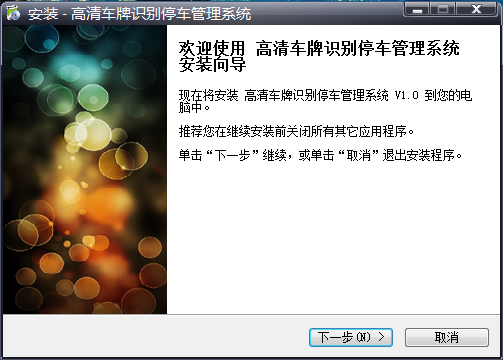 第二步：1、单击“浏览”，选择或使用其他文件目录。        2、选择完成后，单击“下一步”。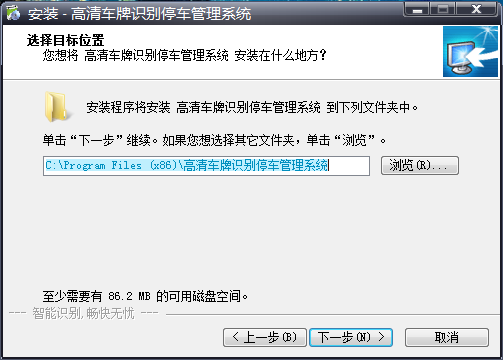 第三步：1、自定义安装，可选择服务器，停车场客户端。        2、单击“下一步”。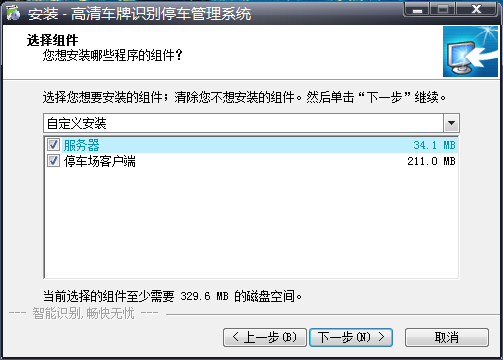      3、自定义安装，可选择“服务器”或“停车场客户端”。     4、选择完成后，单击“下一步”。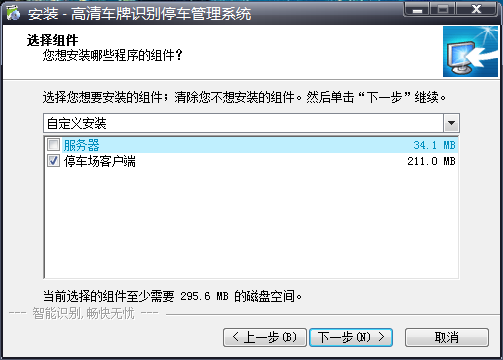 第四步：1、点击“浏览”，选择或使用其他文件目录。             2、选择完成后，单击“下一步”。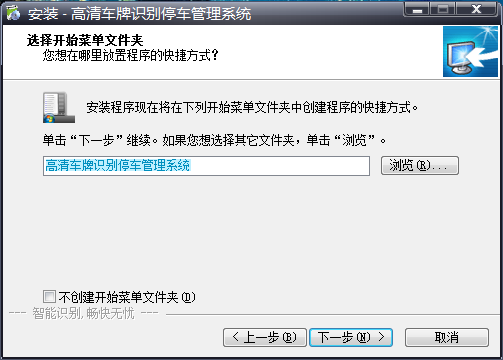     第五步：单击“下一步”。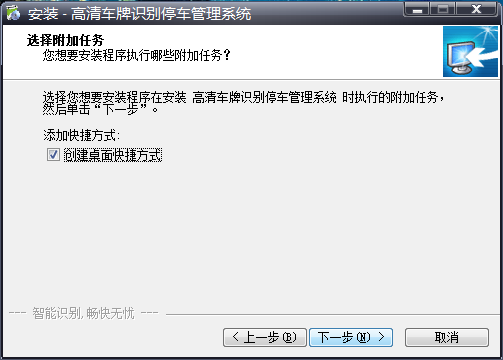 第六步：单击“安装”。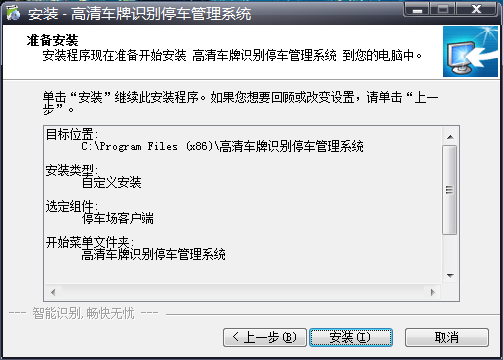     第七步：直接单击“下一步”。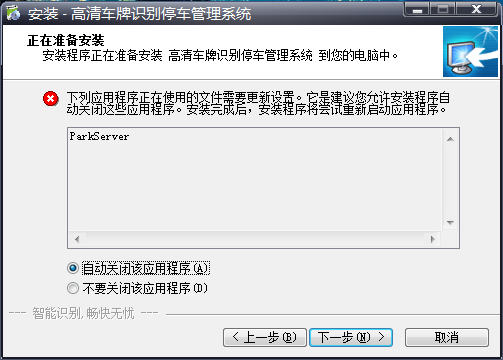   第八步：安装完成后，单击“完成”。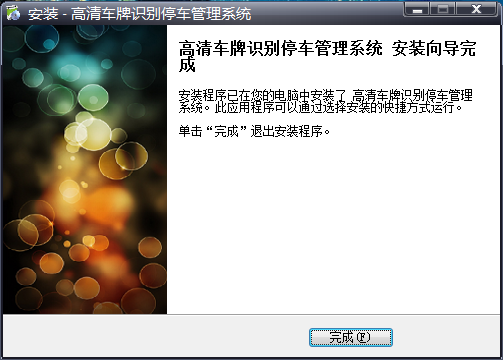 数据库配置：数据库创建配置   数据库创建必须在安装有SQL SERVER 2000或 SQL SERVER 2008数据库管理系统的PC机上进行第一步：运行客户端，系统提示 [请先配置数据库连接信息]，弹出 数据库配置 窗口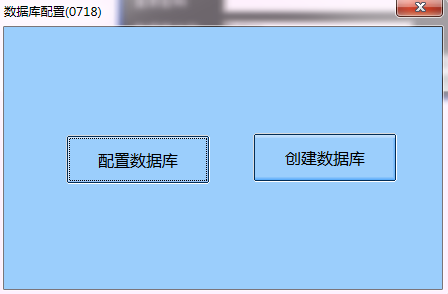 第二步：在弹出的数据库配置窗口中，点击 [创建数据库]，弹出创建数据库窗口，输入SQL SERVER 2000/2008 sa用户的登录密码，点击 [测试连接]； 连接正常后，点击 [创建数据库] 即可，创建时间一般20-30秒。数据库创建窗体如下：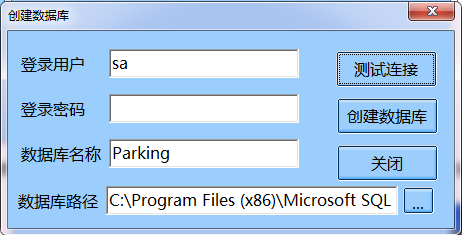 登录界面：    第一步：点击桌面图标。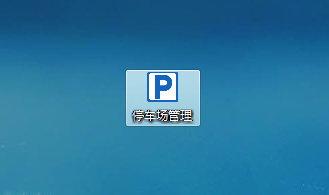 第二步：选择“用户名”。新装车牌识别系统：软件功能设置步骤图解设置完毕，正常使用.如需深入了解其他功能，请联系我司技术人员，谢谢观看(软件以及数据库安装请看视频教程)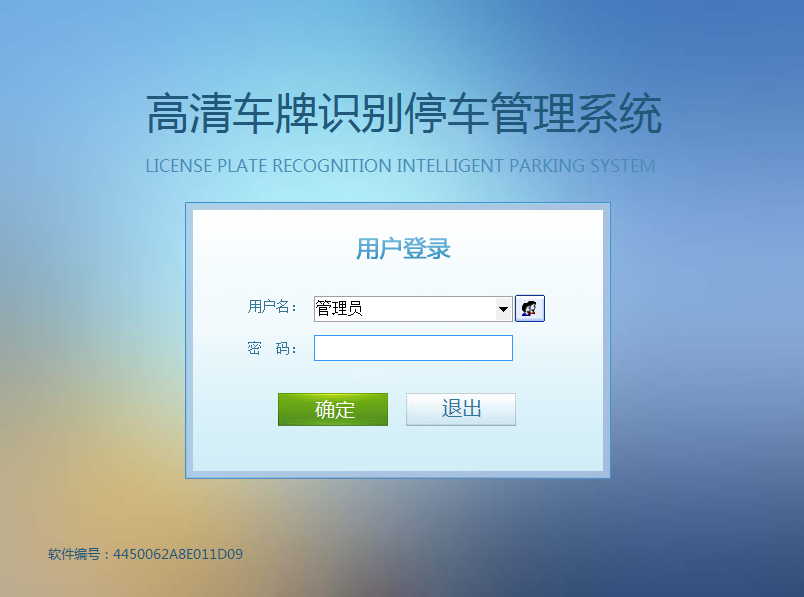 第三步：输入“密码”，点击“确定”。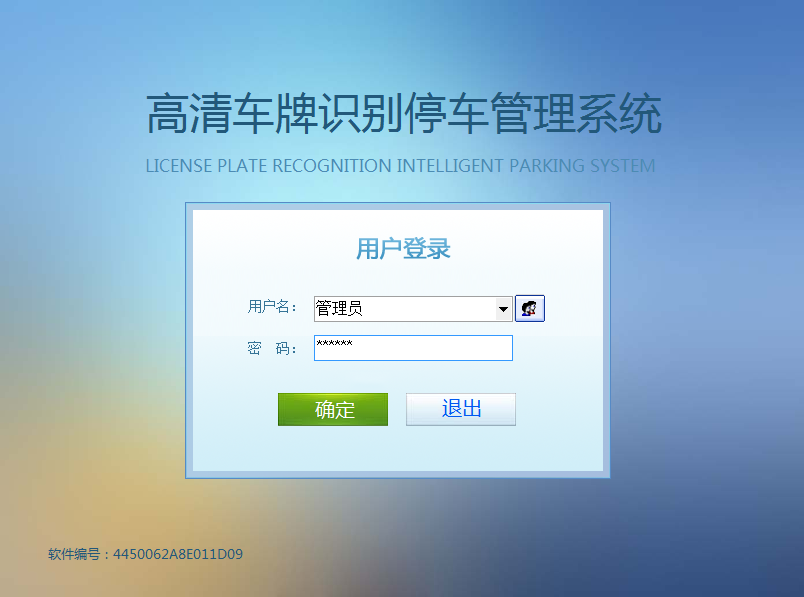 系统首页：     第一步：登录进入系统首页。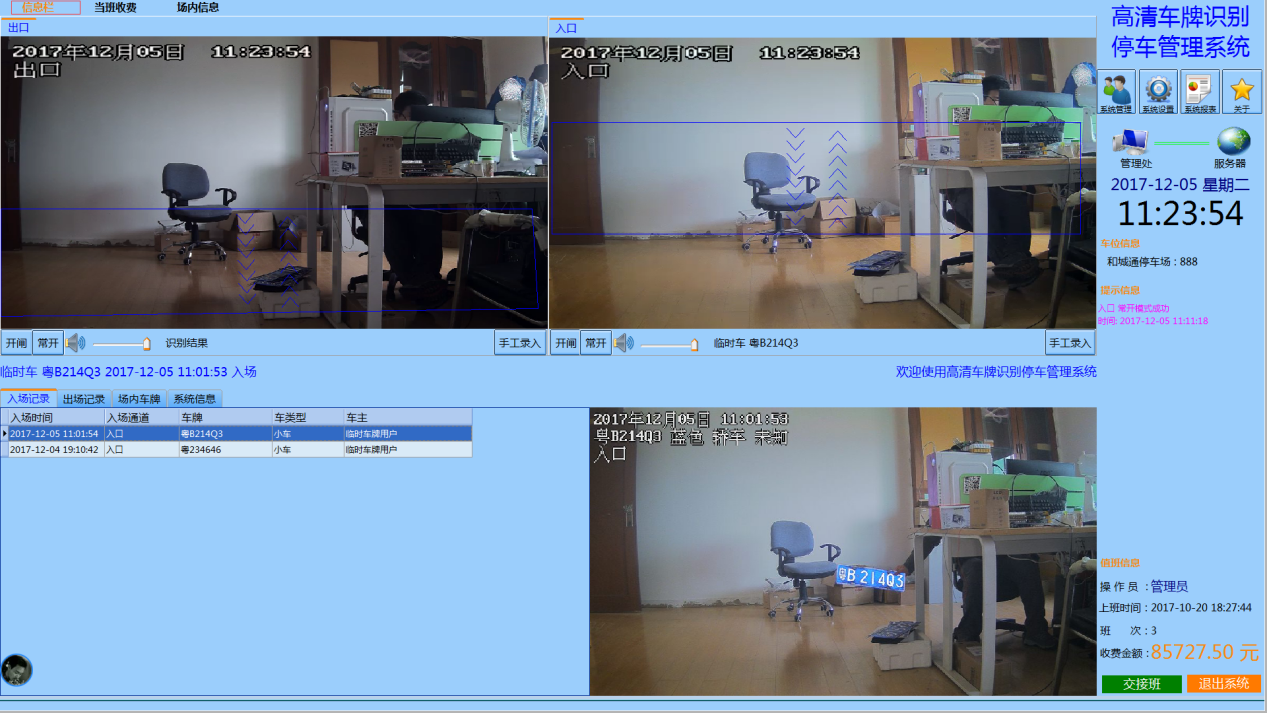    第二步：1、浏览首页基本功能模块。           2、红色框为开闸、常开，（点击开启道闸和长时间开启道闸）。           3、黄色框为音量调节处，（左右滑动即刻）。           4、蓝色框即为显示识别结果。           5、绿色框点击为手工录入。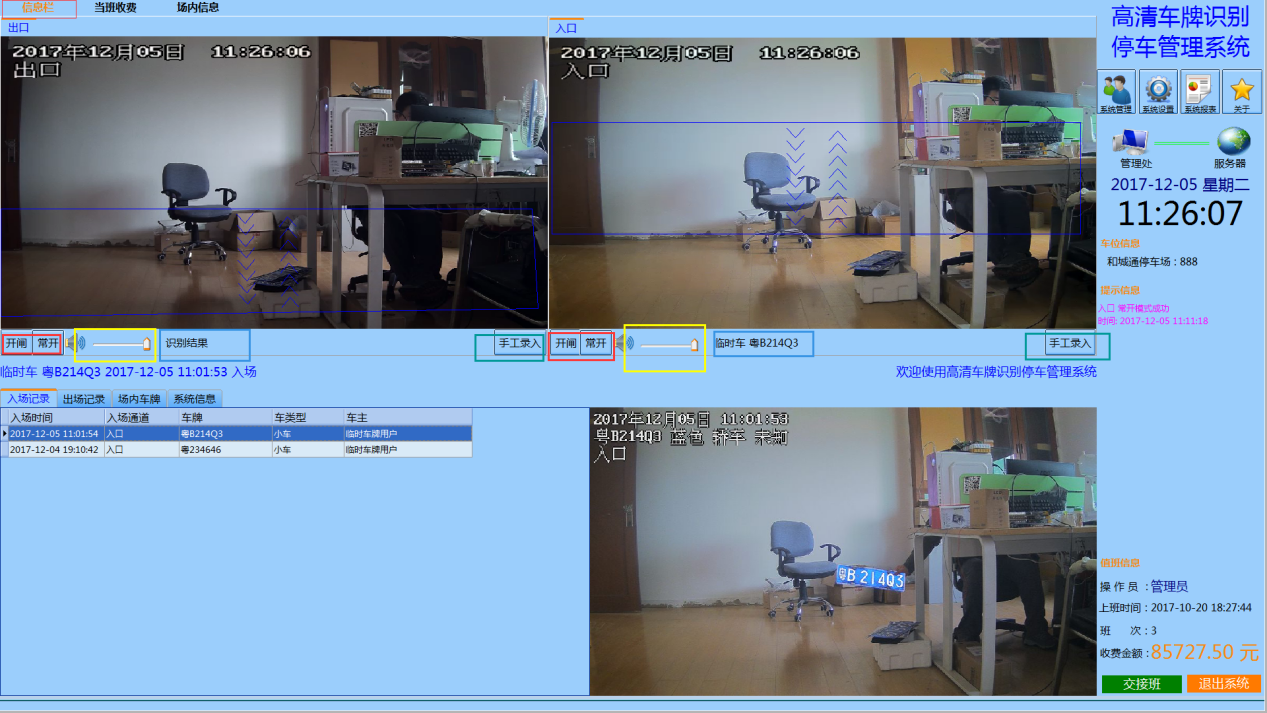   6、红色框即为较大的功能模块：               A系统管理；B系统设置；C系统报表；D关于。          7、黑色框为检查软件是否连接服务器成功。          8、白色框为显示时间，如需校准时间“双击”此处即可。          9、黄色框为停车场区域显示位置，主要用于大型停车场进行区域划分，例如：A区的车不能进入B区，或1区不能进入2区。          10、蓝色框为“提示信息”显示位置，主要显示：开闸成功、禁止通行。 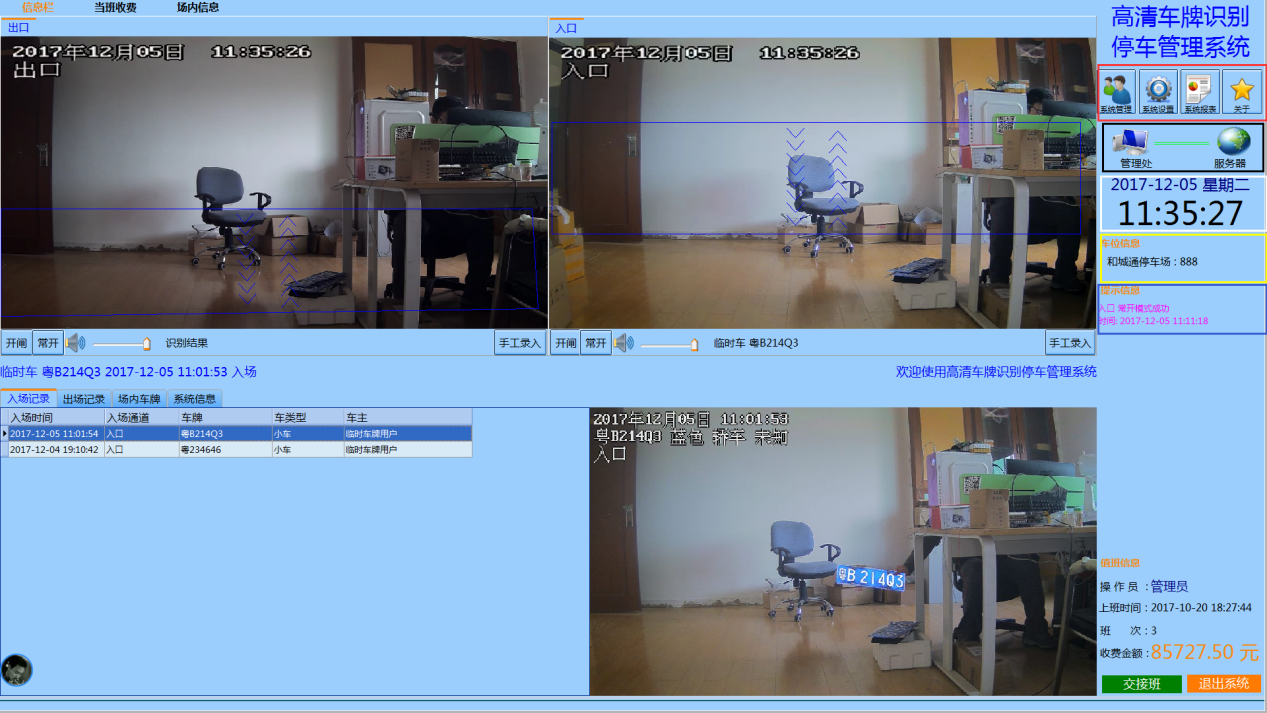 第三步：入场记录，入口处的车辆记录都会保留在这里。（红色框内）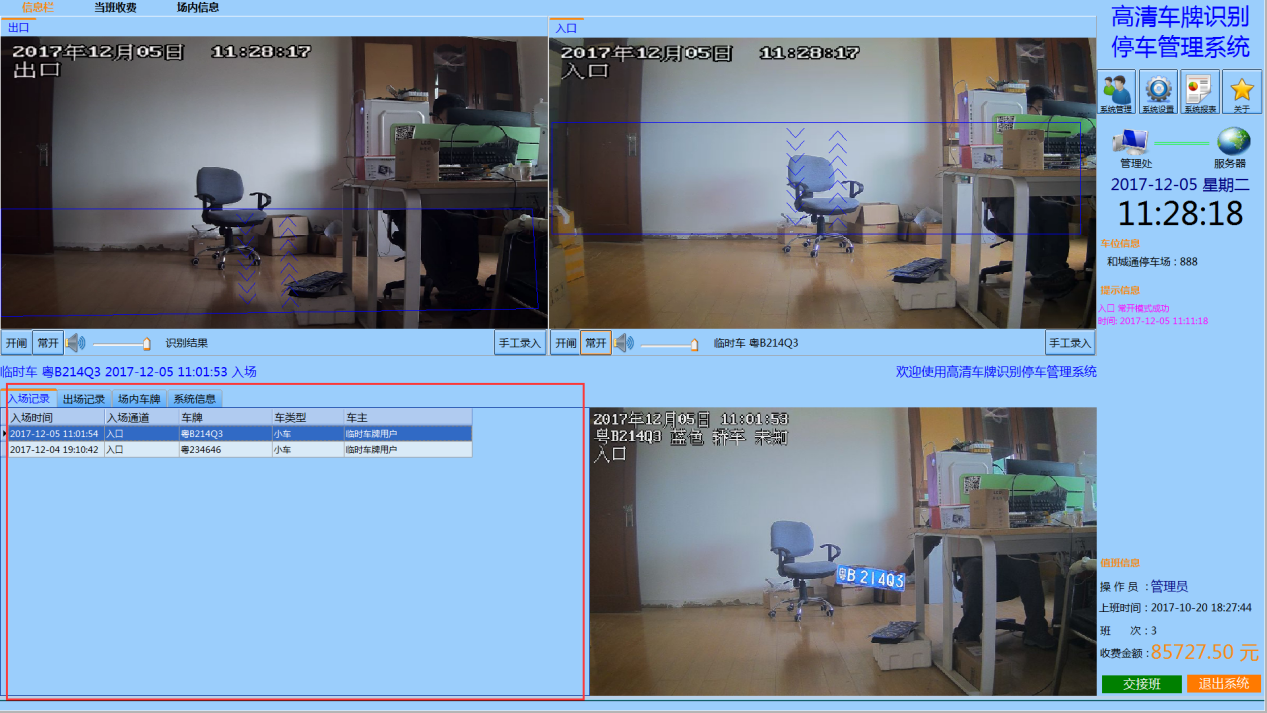 第四步：出场记录，出口处的车辆记录都会保留在        这里。（红色框内）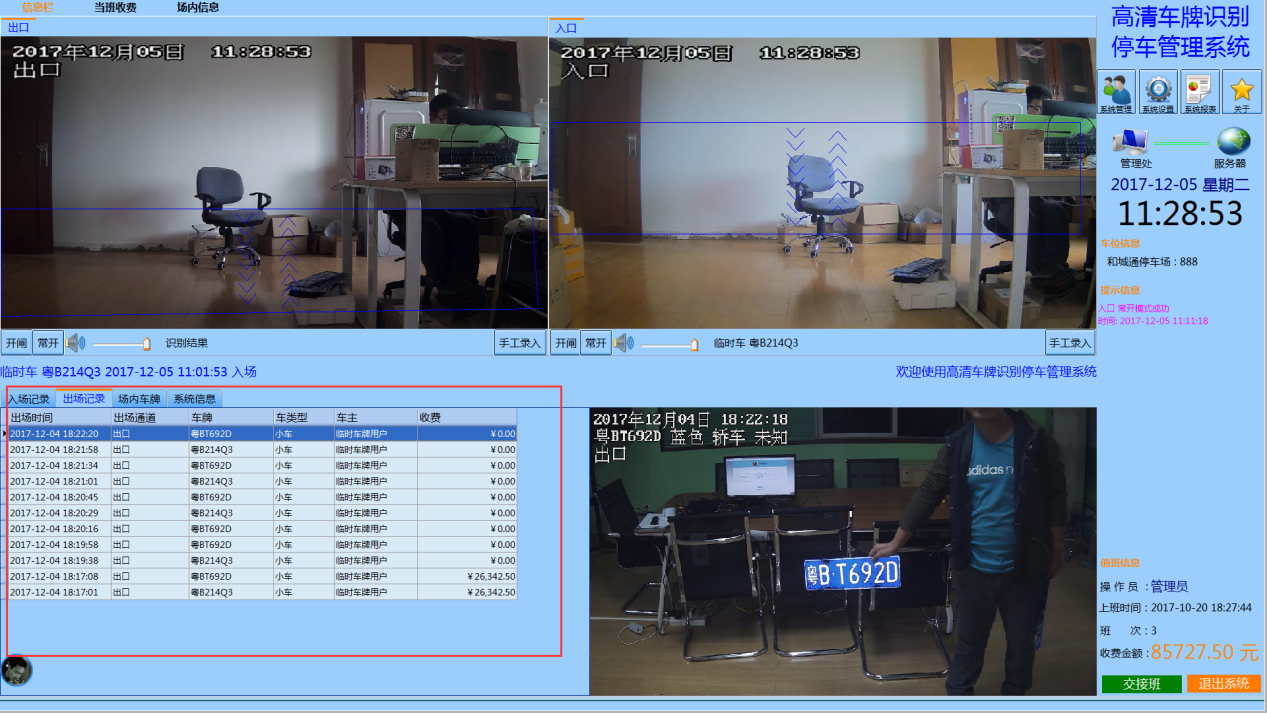 场内车辆：可以查询停车区域内的所有车辆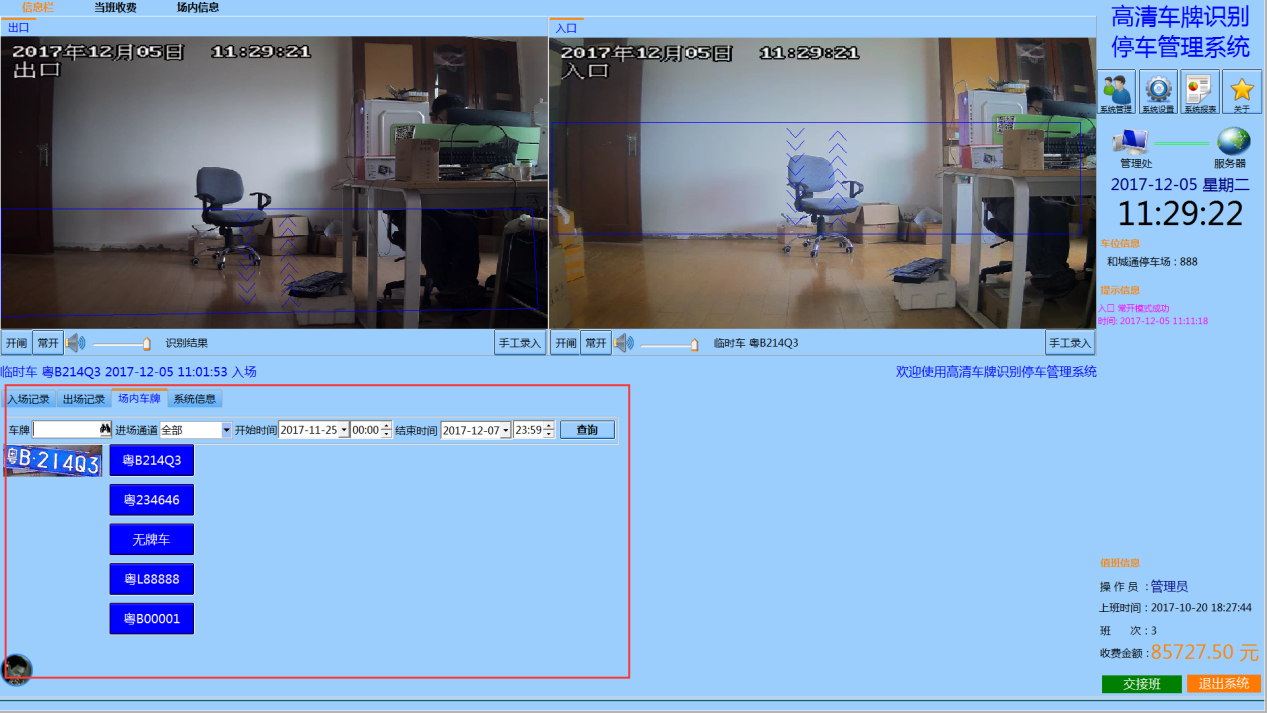 系统信息：记录了进出口软件的工作状况。（包括，1、车辆的入场时间、车牌信息、ID号码、入口编号；2、出口：车类型、车牌号码、停车时长、收费金额）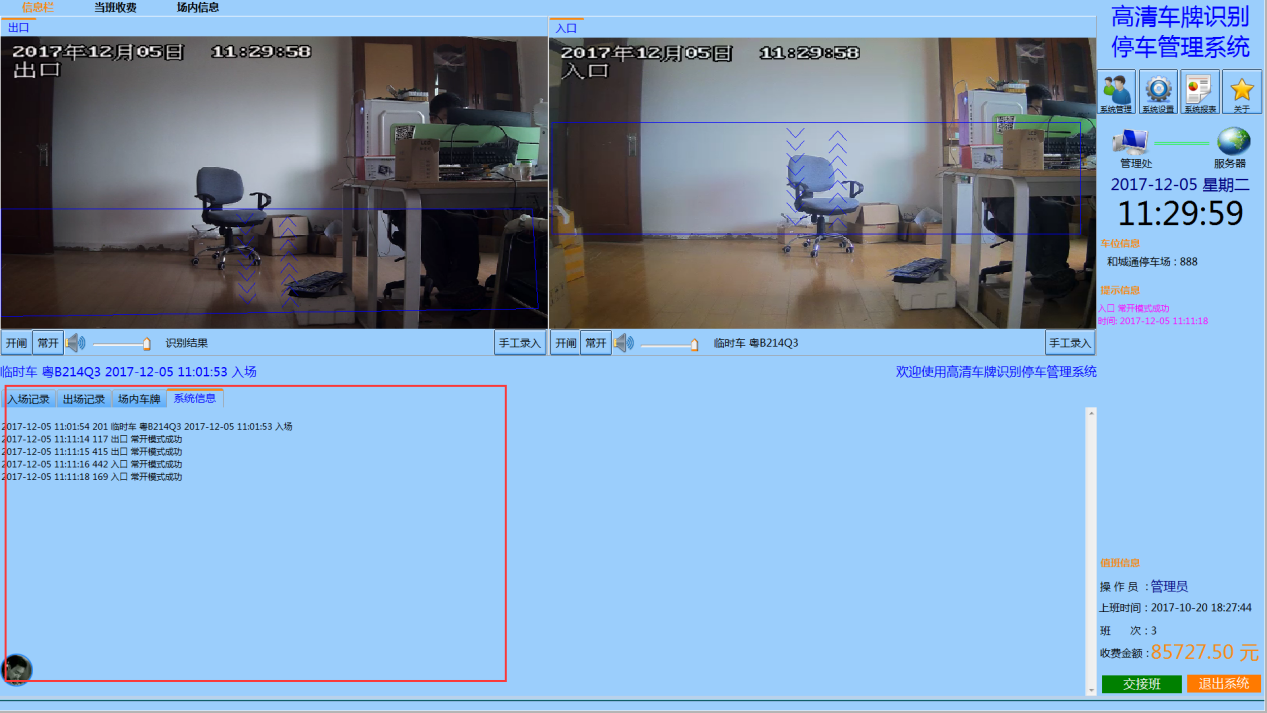 当班收费：可以查询实时车辆数量和实时收费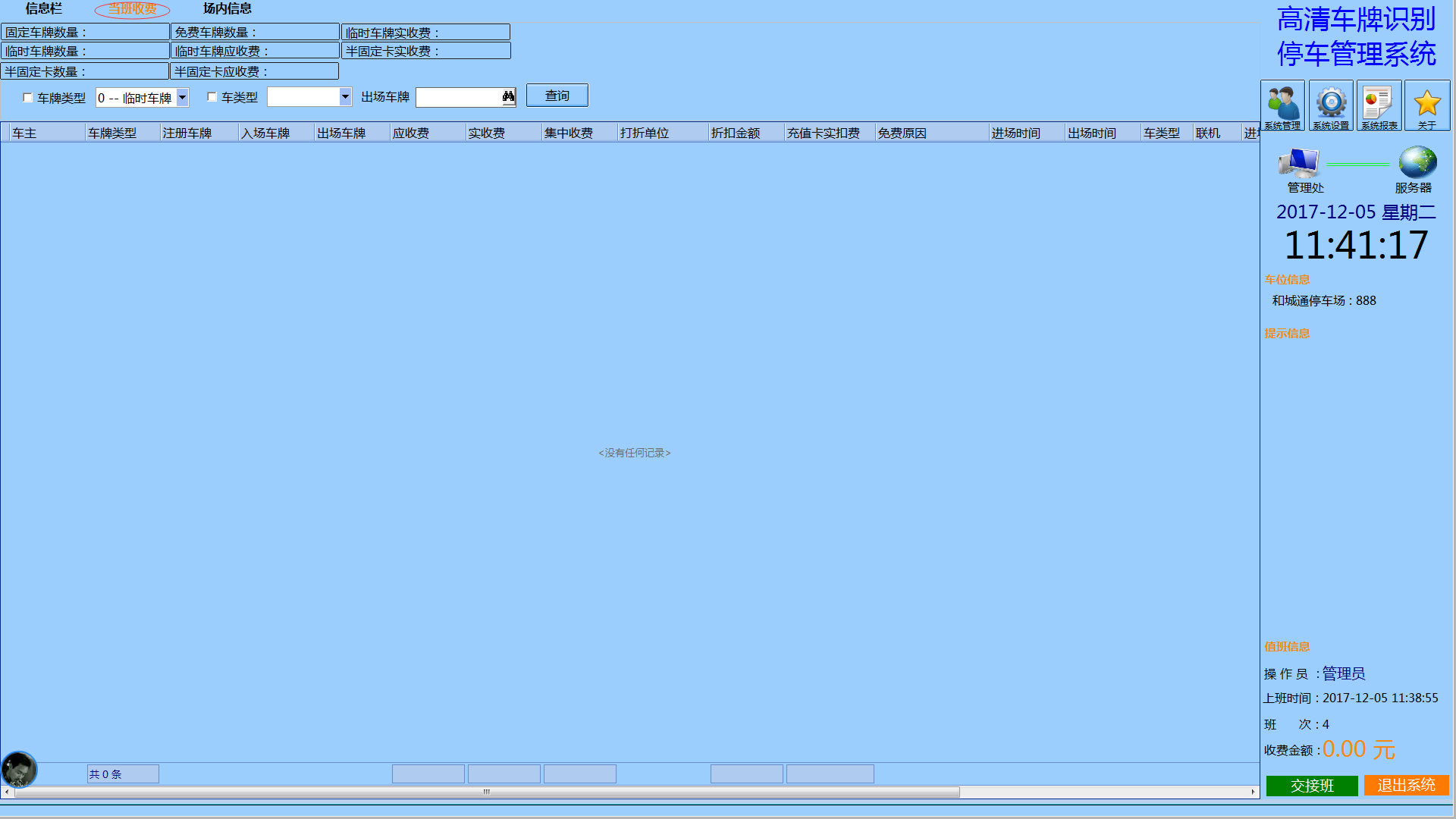 当班收费：1、勾选需要查找的“车辆类型”。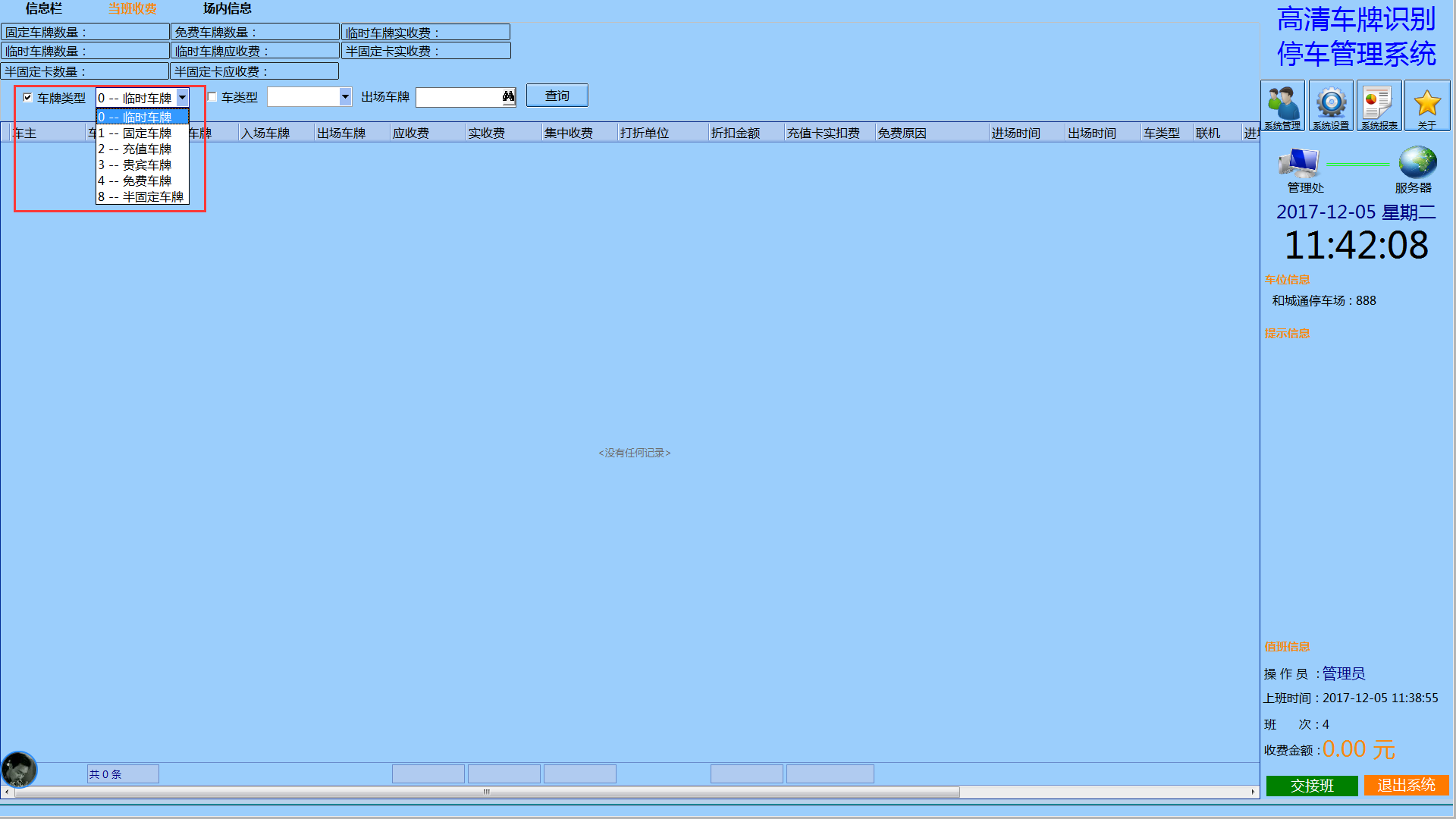       2、勾选“车类型”，选择所需要的车类型。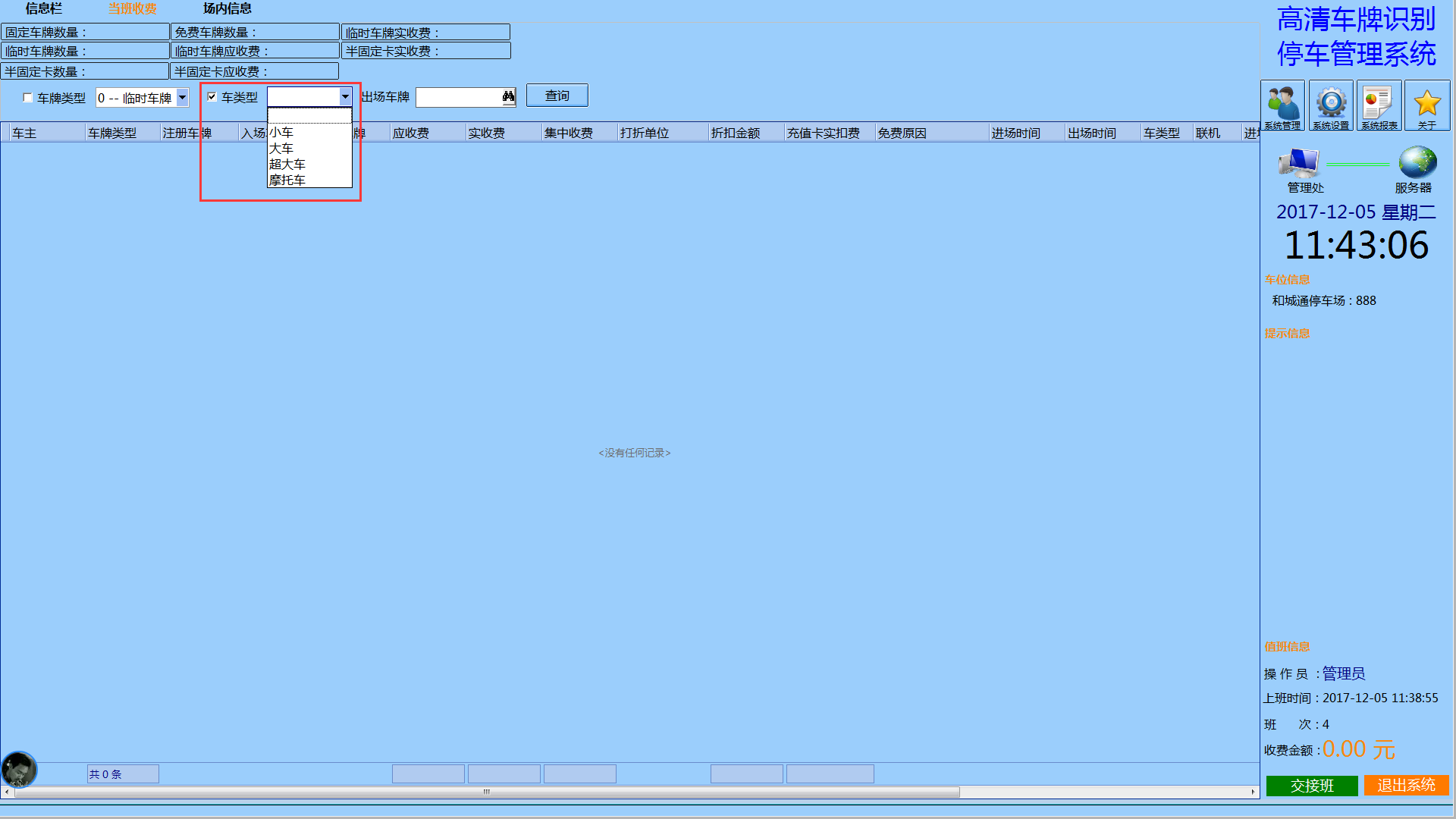 3.点击此处，输入所要搜索的车牌。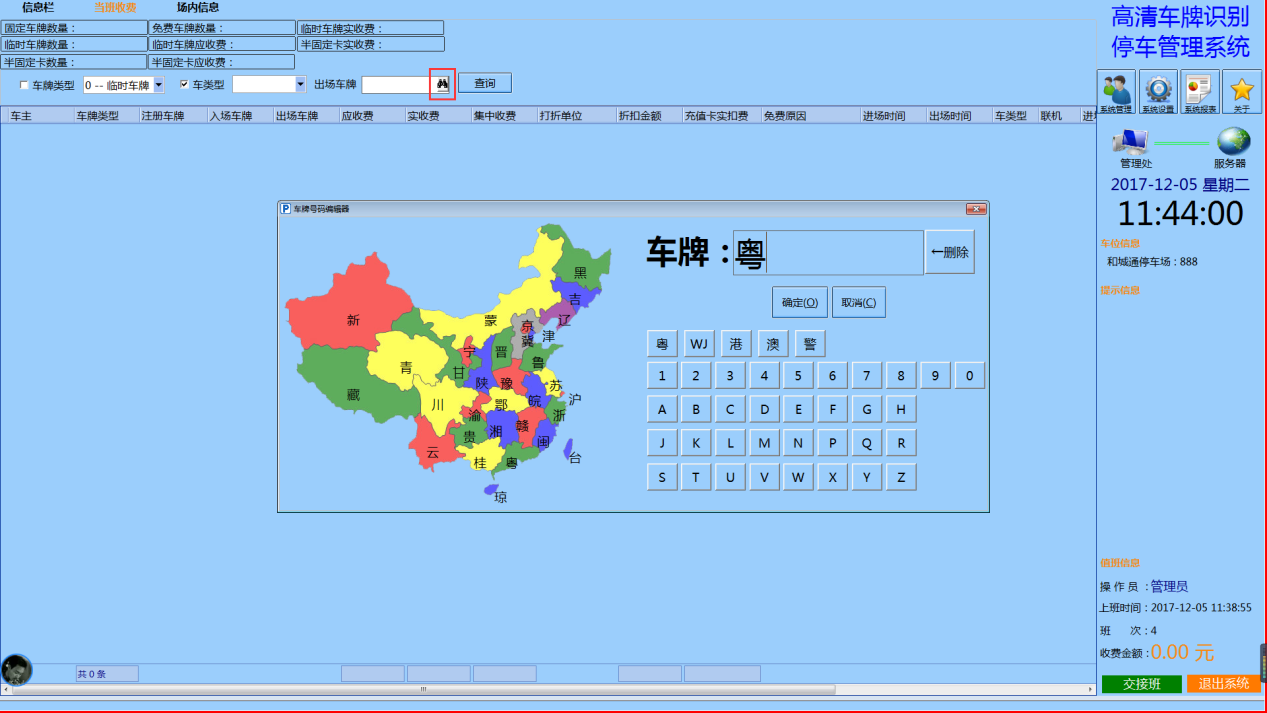    1.这里勾选 车辆类型。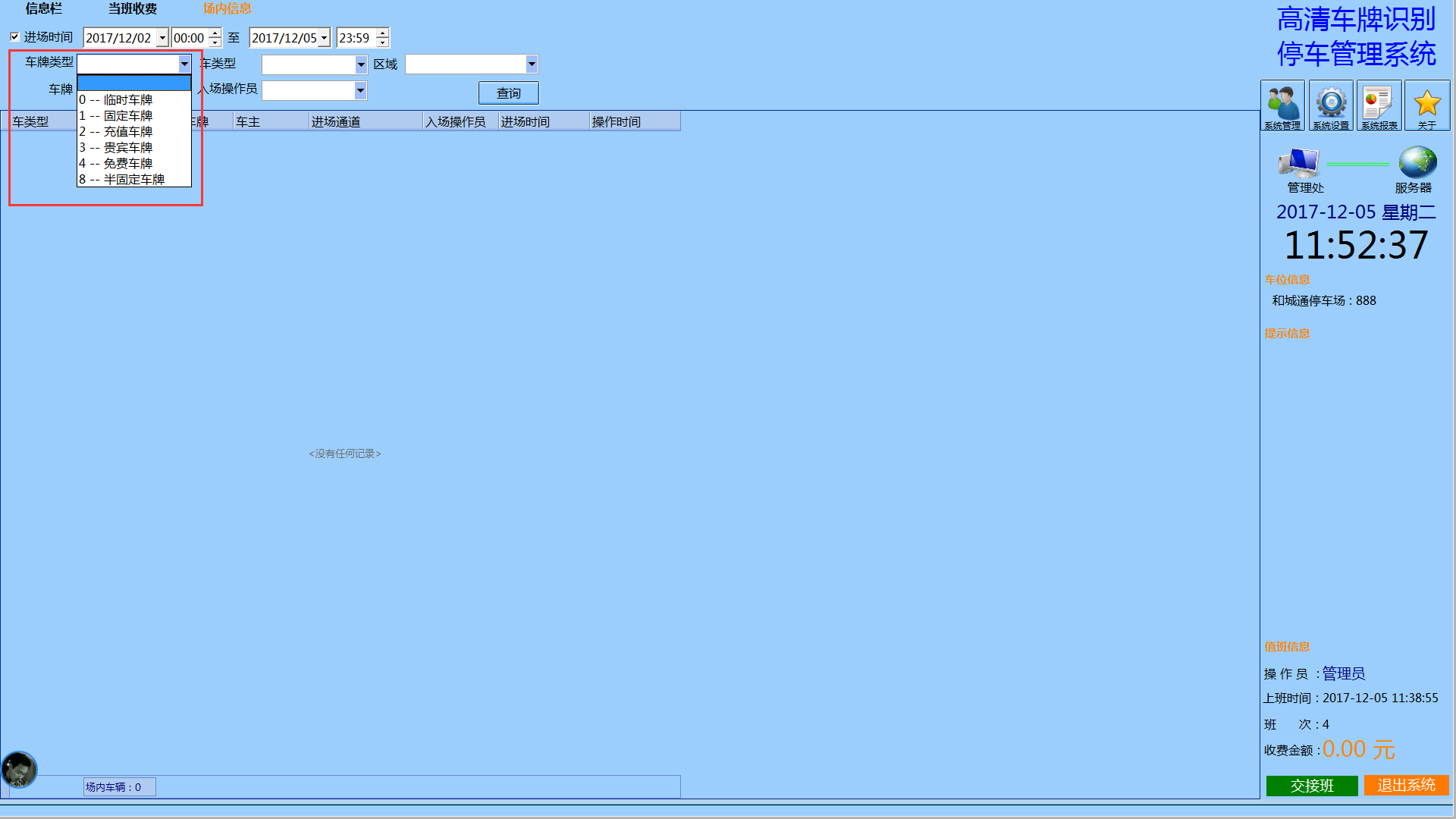 点击此处，输入要查询的车牌号码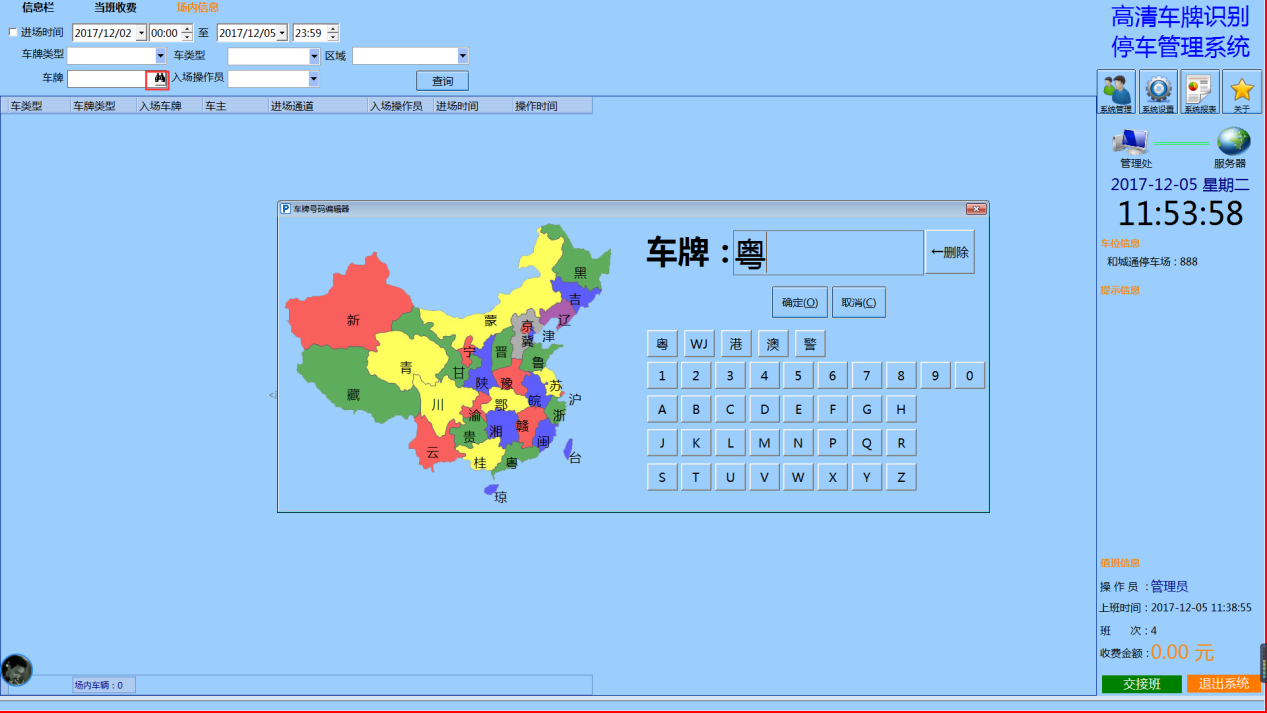 这里勾选停车区域，选择要查询的停车区域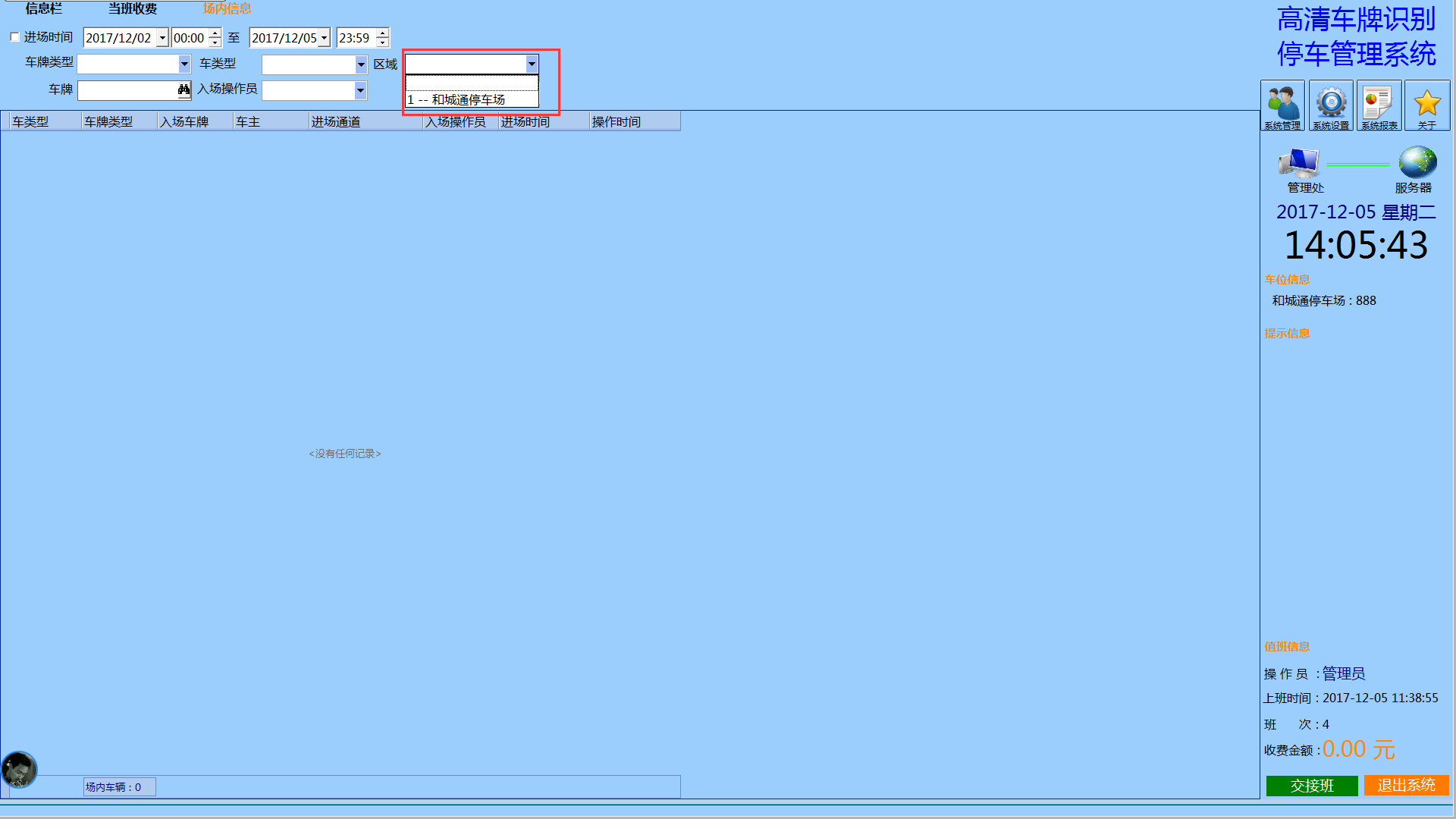 这里选择入场操作员，勾选当前操作员下的车辆查询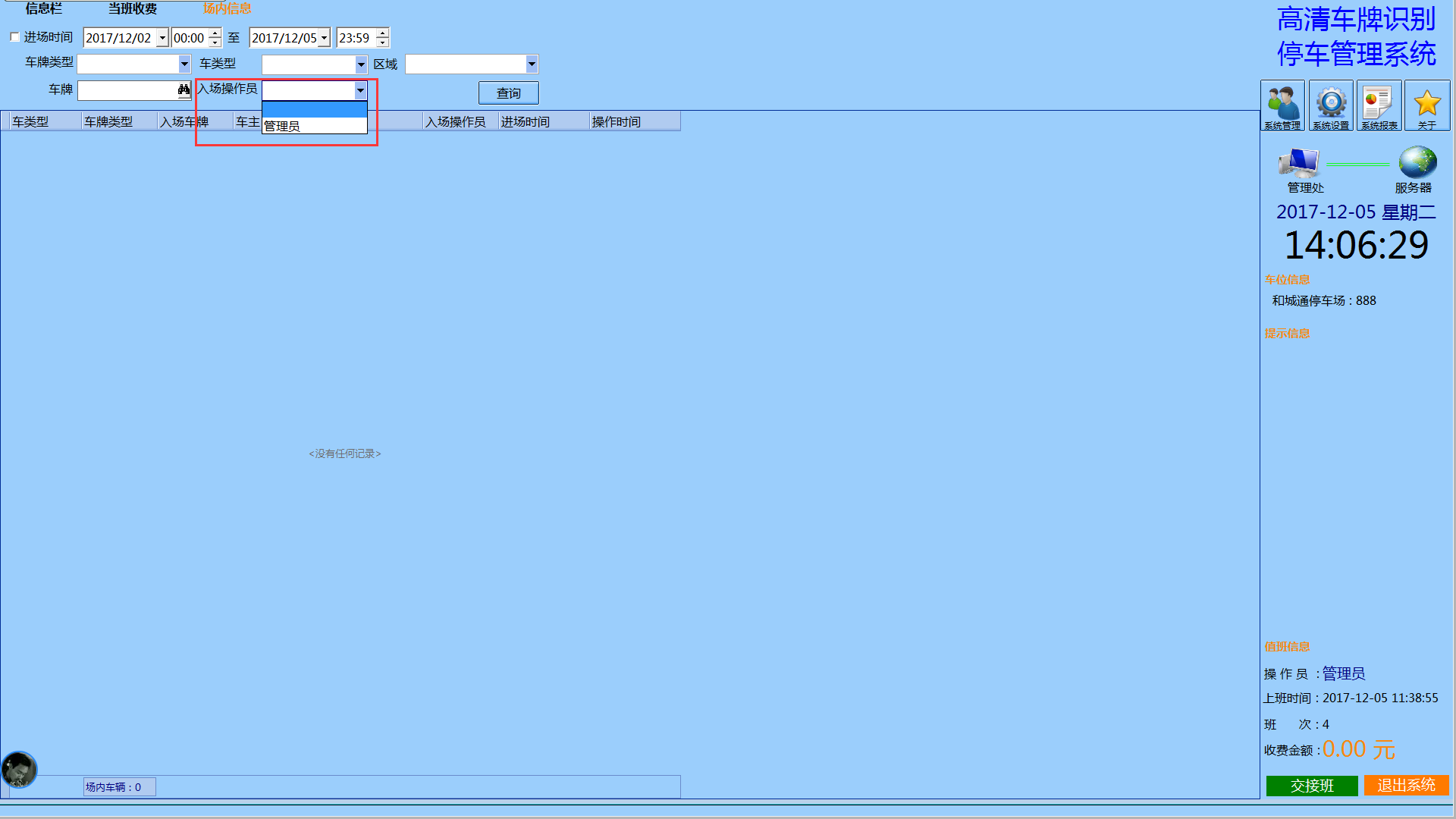 系统管理1、用户管理1.1点击右侧菜单栏的系统管理。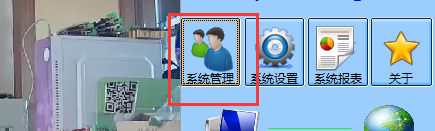 1.2点击之后会出现：用户管理、修改密码、系统日志、当班统计           点击第一项，“用户管理”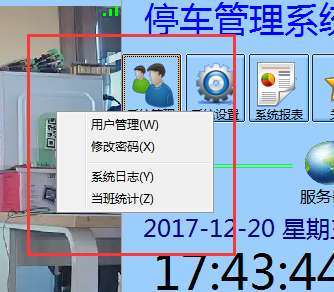  1.3打开之后，会有新增、删除、修改、权限、刷新、退出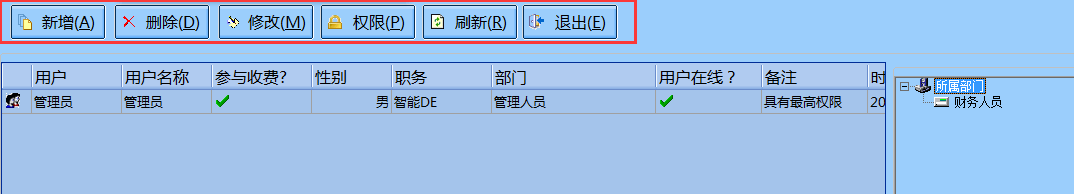 1.4然后点击“新增”，新增新的用户名，会显示以下对话框，密码为初始密码：123456.（可以自定义），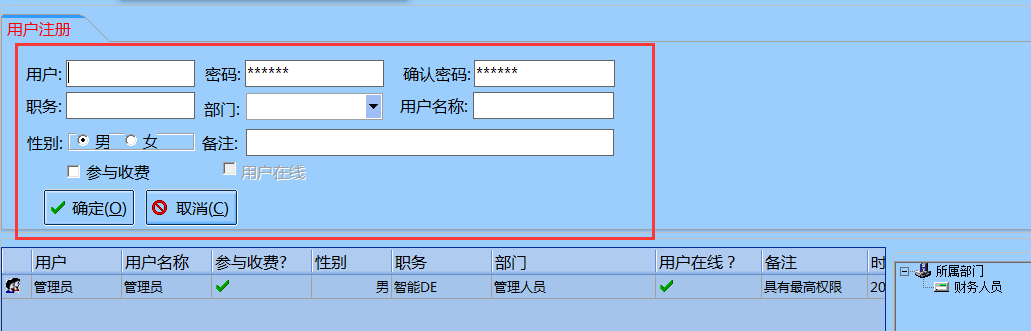 2、修改密码   点击“修改密码”，输入旧密码，输入一次新密码，确认输入第二次新密码。点击“确定”。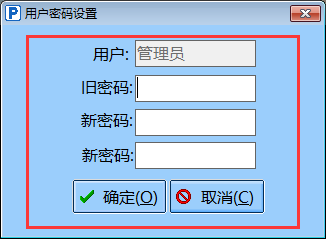 3、系统日志   此处查看软件的系统日志，选择对应的文本框，点击“查询”即可。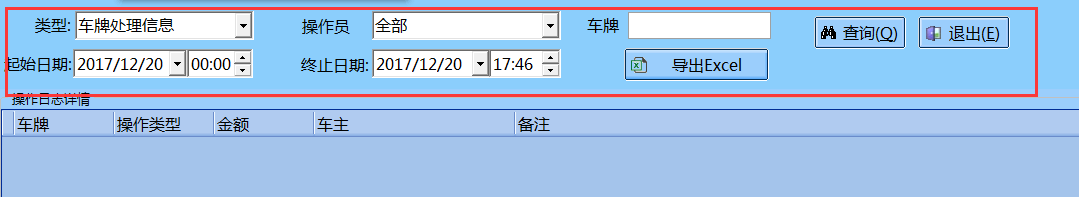 4、当班统计   当班统计查看操作员的某时间段的当班记录、班次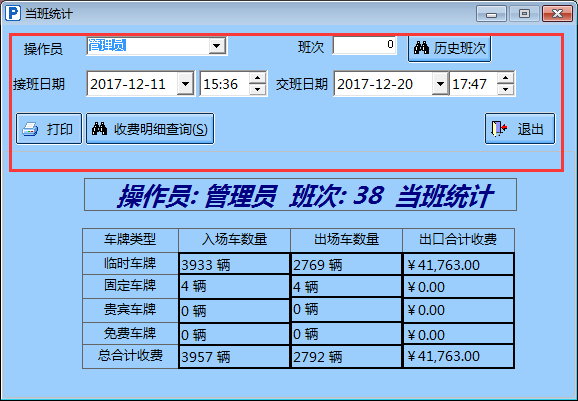 三、系统配置1、车牌管理 主窗口点击 [系统设置] –> [车牌管理]，进入车牌管理界面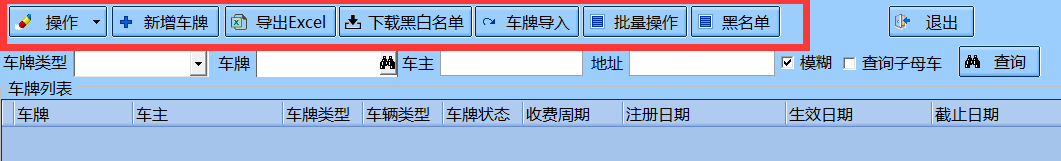  类型车牌  新增步骤：新增车牌可以新增固定车牌、贵宾车牌、免费车牌等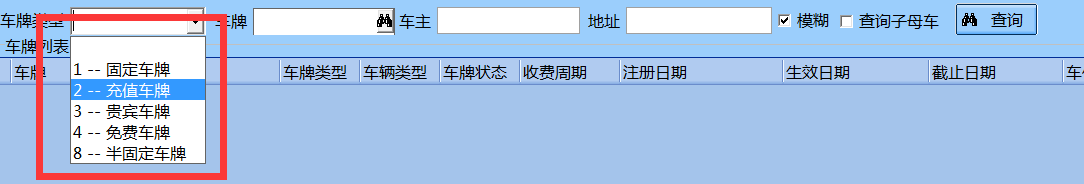 点击“查询子母车”，主要针对于一户多车。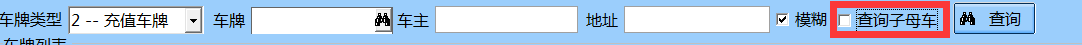 点击操作：新增、修改、删除、挂失、解挂等。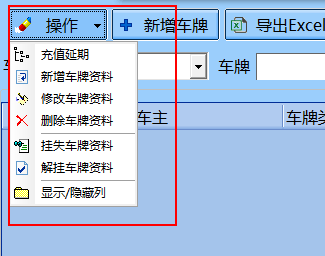   第一步：在车牌列表中右击鼠标，弹出车牌功能菜单，选择 [新增车牌资料]  第二步：在弹出的车牌资料界面输入相关车牌信息，点击 [确定] 完成新增车牌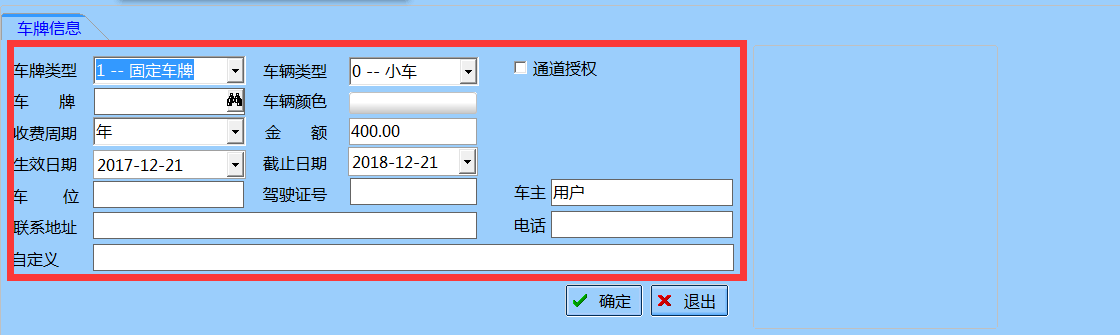 一户多车设置：第一步：系统配置里的收费配置，选择一户多车的收费模式。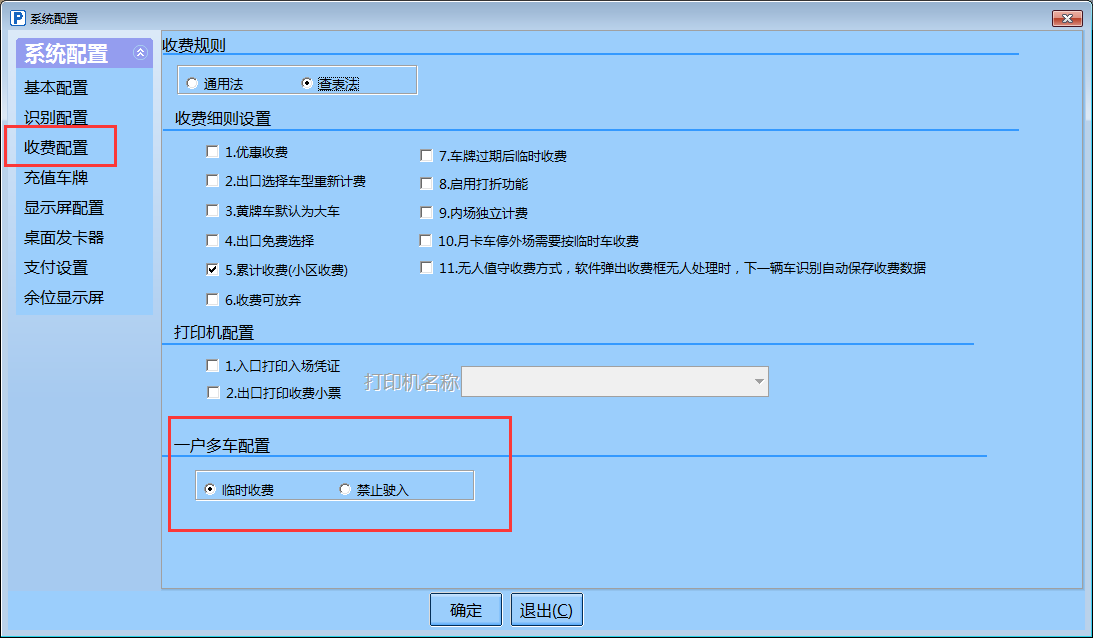  第二步：在“车牌管理”里面，点击“新增车牌”。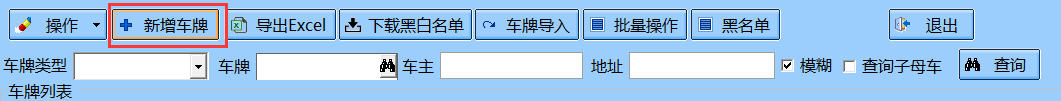 第三步：编辑车牌和车主信息。点击“保存”。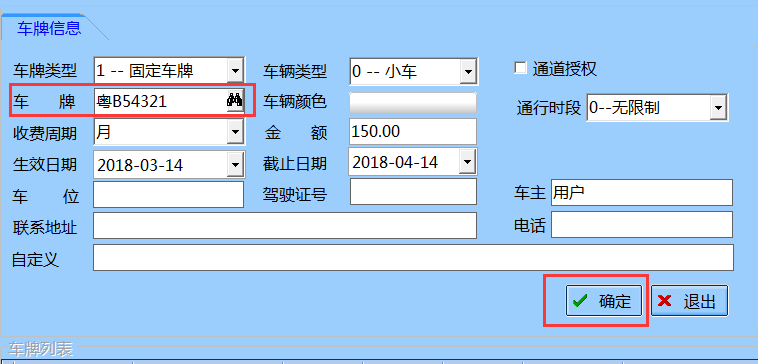 第四步：重新点击已经保存好了的车牌。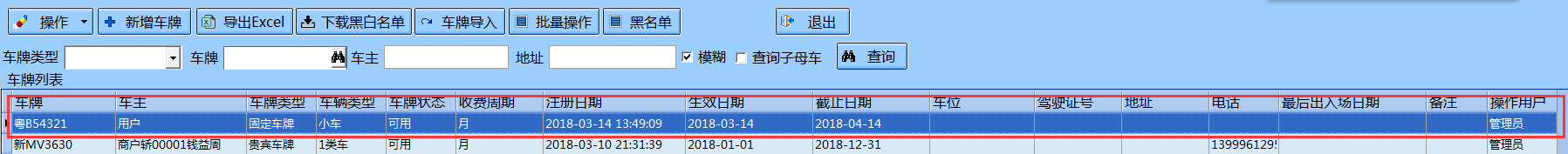 第五步：勾选“一户多车”和“拥有的车位数”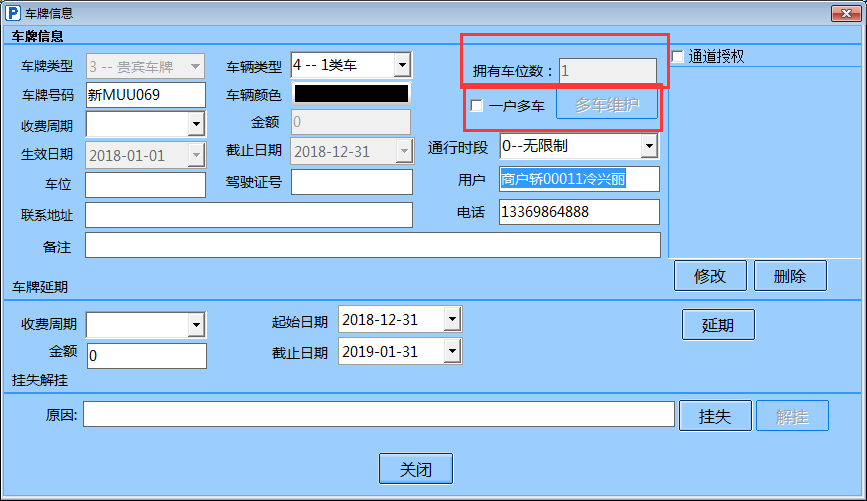 第六步：完成后点击“多车维护”，点击“新增车牌”。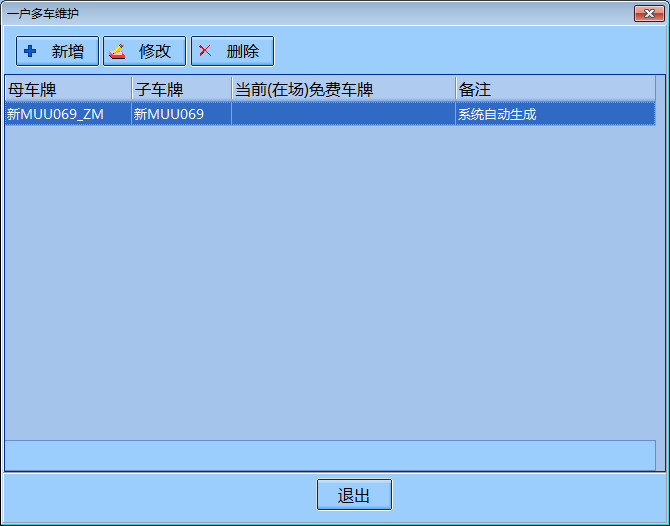 第七步：添加“子车牌”，并点击“保存”。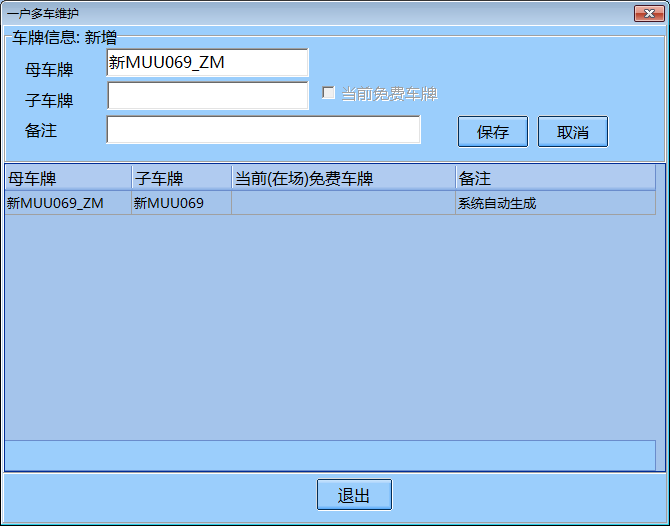 车牌导入：点击“下载模版”，下载Excel表格按照模版统一输入车牌。（注意：表格里的所有项都不能为空）          点击“导入Excel”，就可以导入事先依照模板的格式整理的车牌表格，导入到软件里面。          点击“导出Excel”，就可以把系统里原有的所有车牌都以Excel表格的形式导录出来。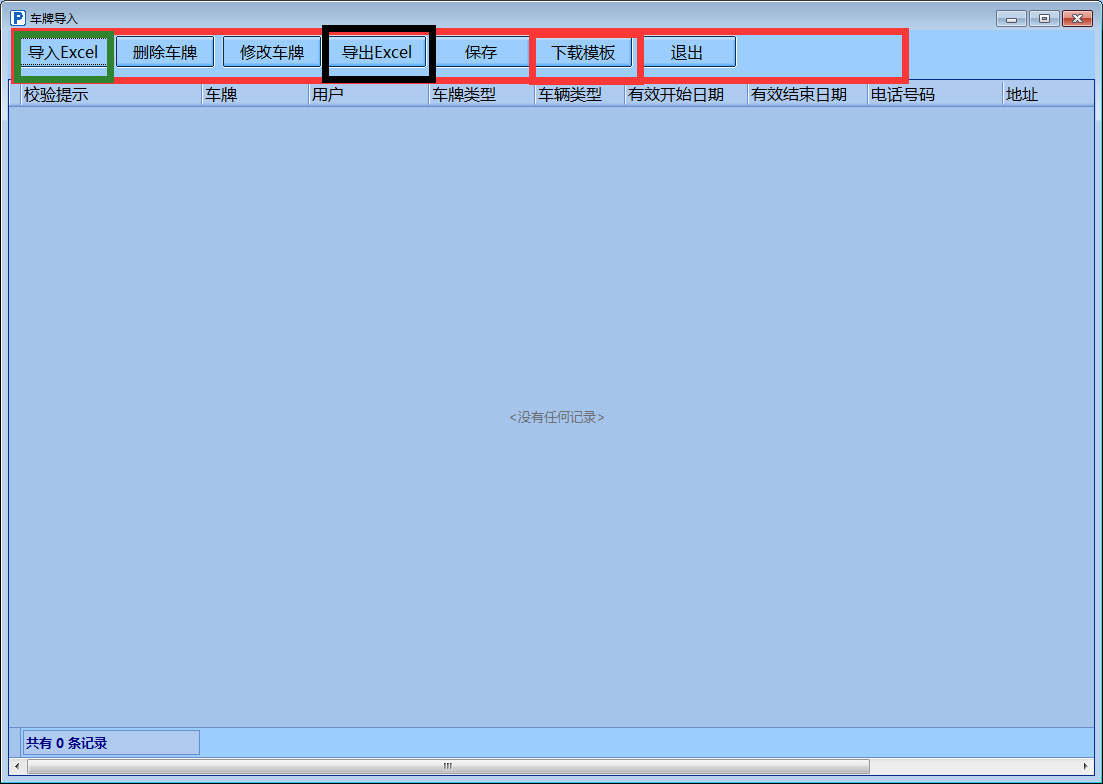 批量操作：1、批量延期，批量删除，车辆通道授权。选择“全选”，即可全部删除。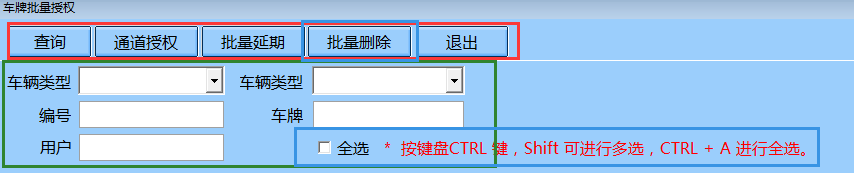 “黑名单”管理：       点击“新增”，输入车牌号码，单位和车辆类型，被列入黑名单的原因，创建人姓名，记录时间。点击保存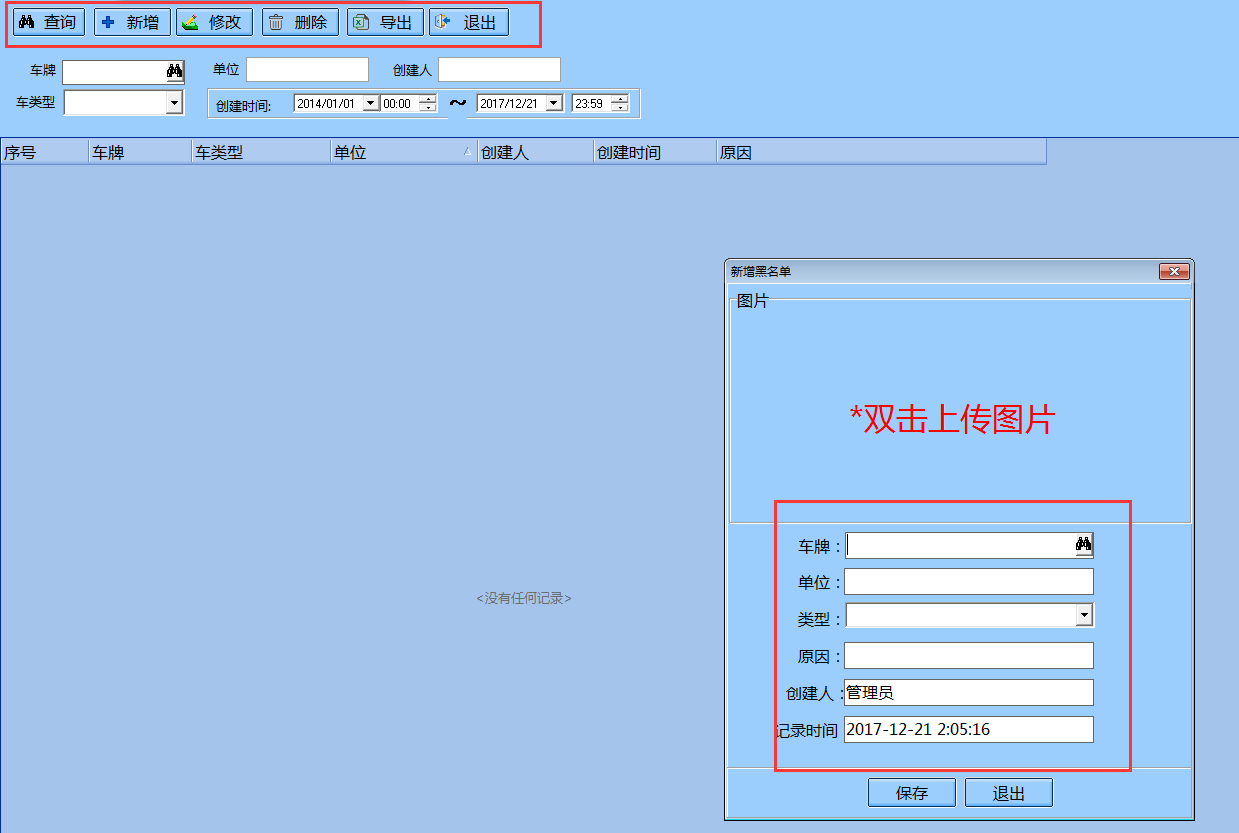 车牌清理点击，入场操作员，选择所要查询的操作员名下的清理状况。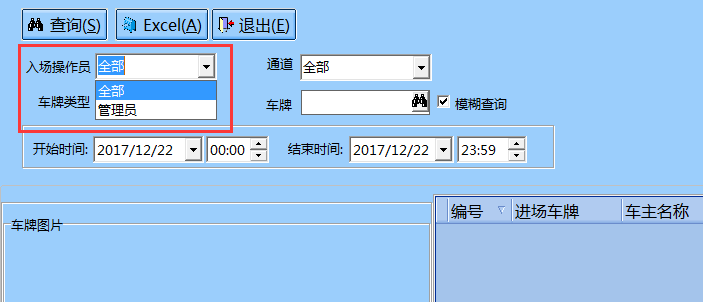     点击“车牌类型”，选择所要的查询对应的车牌类型。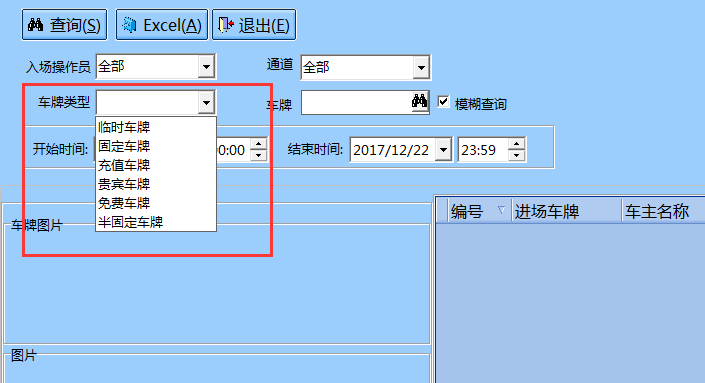 点击“通道”，选择所要查询的“通道扣”。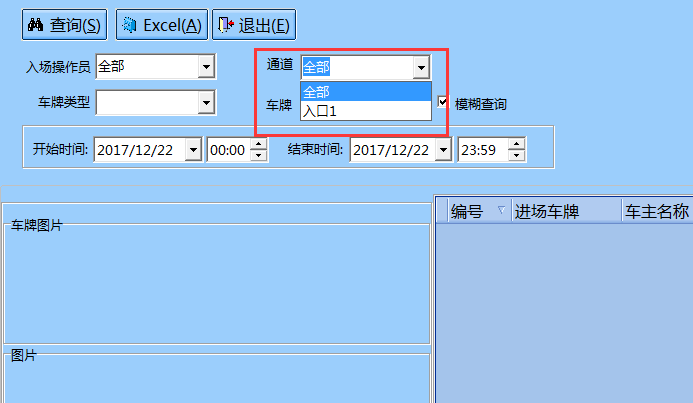 点击“车牌”，输入所查询的和车牌号码，按车牌号码查询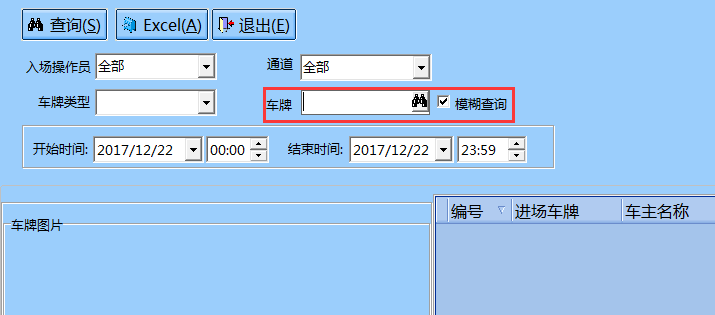 点击此处，选择时间段，选择开始时间和结束时间。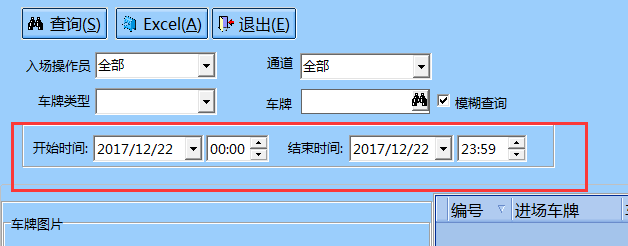 点击“查询”按钮，即可查询按条件输入的结果，点击“Excel”按钮，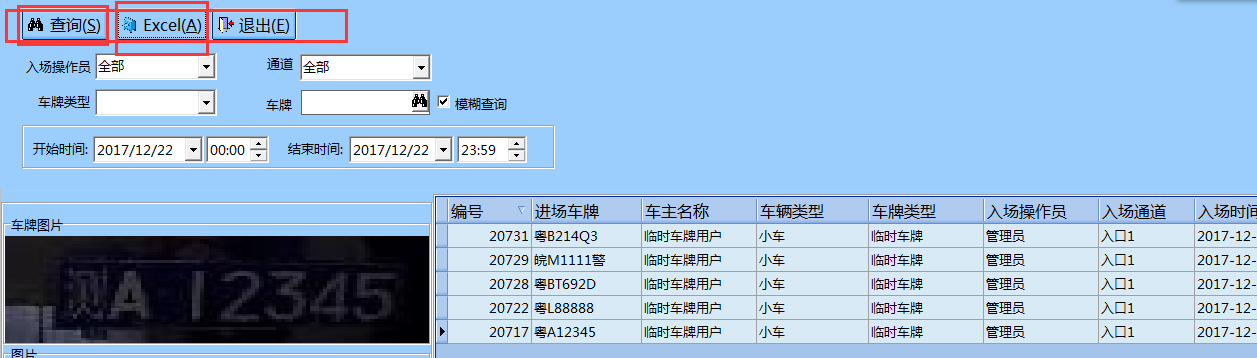 通道闸管理配置发卡器  第一步：点击“系统设置”，  第二步：点击“系统配置”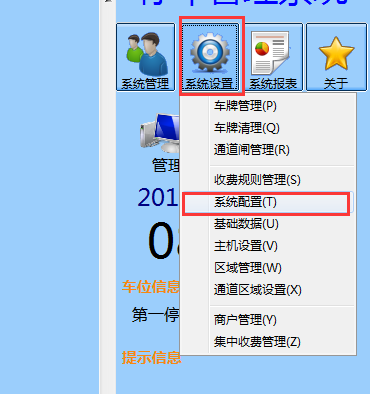   第三步：点击“桌面发卡器”  第四步：点击勾选“发卡器的COM端口”        点击保存，重启软件。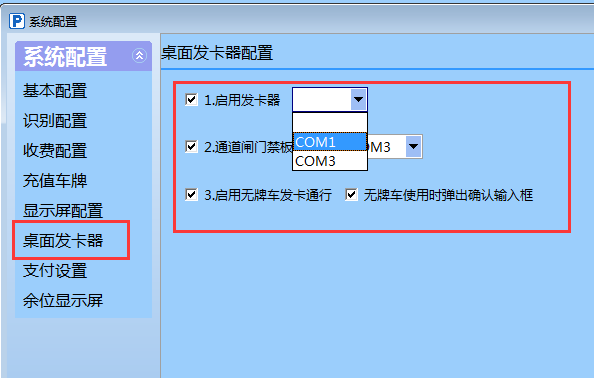 发行卡片  第一步：点击“新增卡片”，用刷卡器刷卡，会出现卡号，输入车牌号，用户名字，电话，开始及结束时间。  第二步：点击“确定”。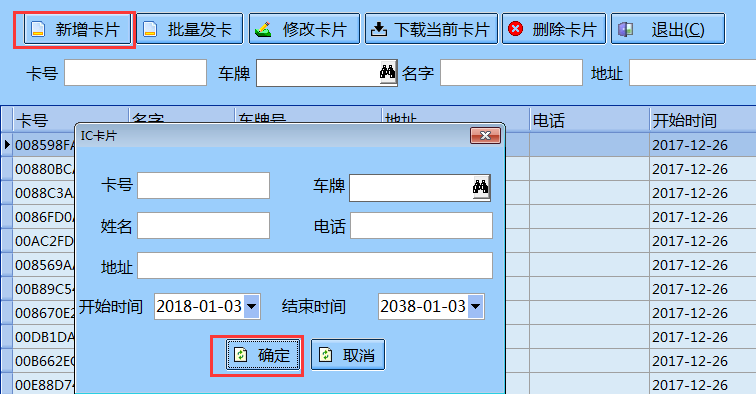    第三步：点击“批量发卡”，用刷卡器进行卡片发行。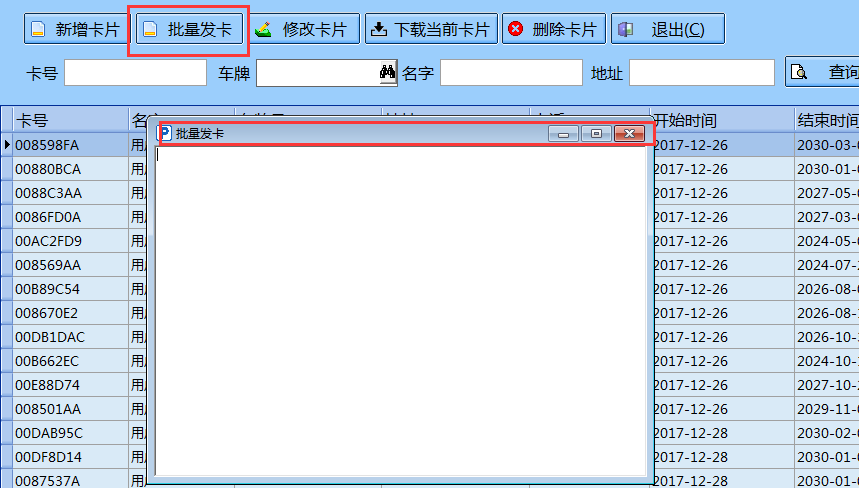 刷卡板485配置第一步：点击“系统设置”，  第二步：点击“系统配置”第三步：点击“桌面发卡器”  第四步：点击勾选“通道闸门禁板485的COM端口”           点击保存，重启软件。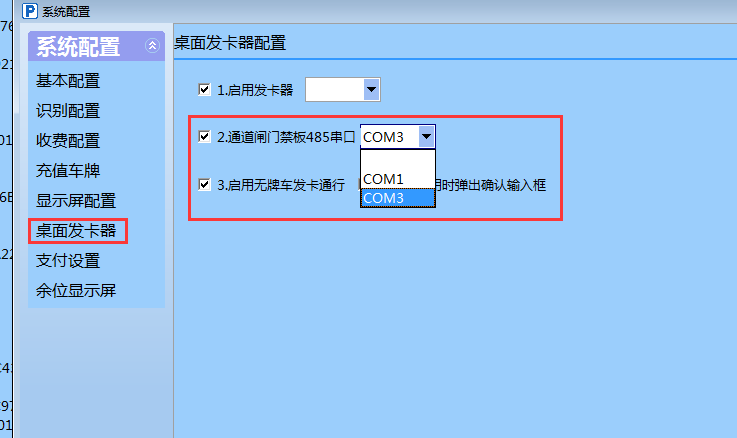   第五步：点击进入，通道闸管理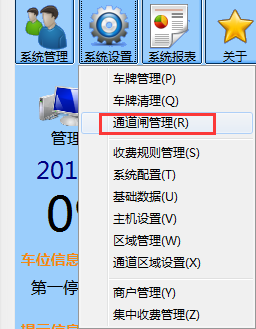  第六步：点击“刷新”，会有板卡地址出现。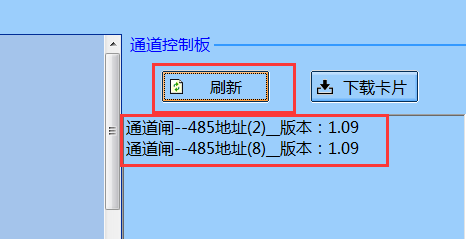 下载卡片  点击“批量发卡”，用刷卡器进行卡片发行。批量发行完卡片之后，点击“下载卡片”。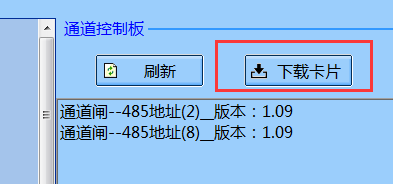 通道区域绑定485板地址  第一步：点击“通道区域设置”。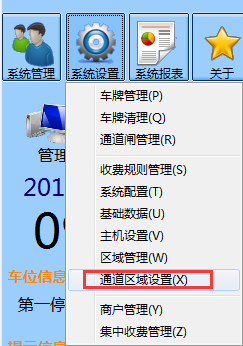 第二步：选择需要设置的通道口。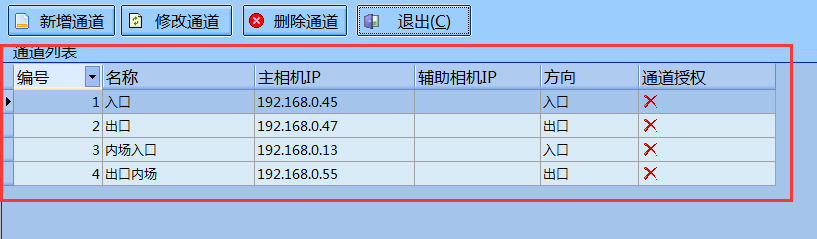 第三步：找到控制板绑定，选择485通讯地址，修改完成后，点击保存，重启软件。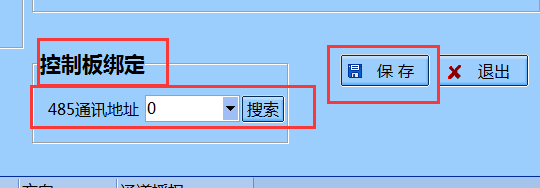 收费规则管理 根据现场及客户需求勾选相应的功能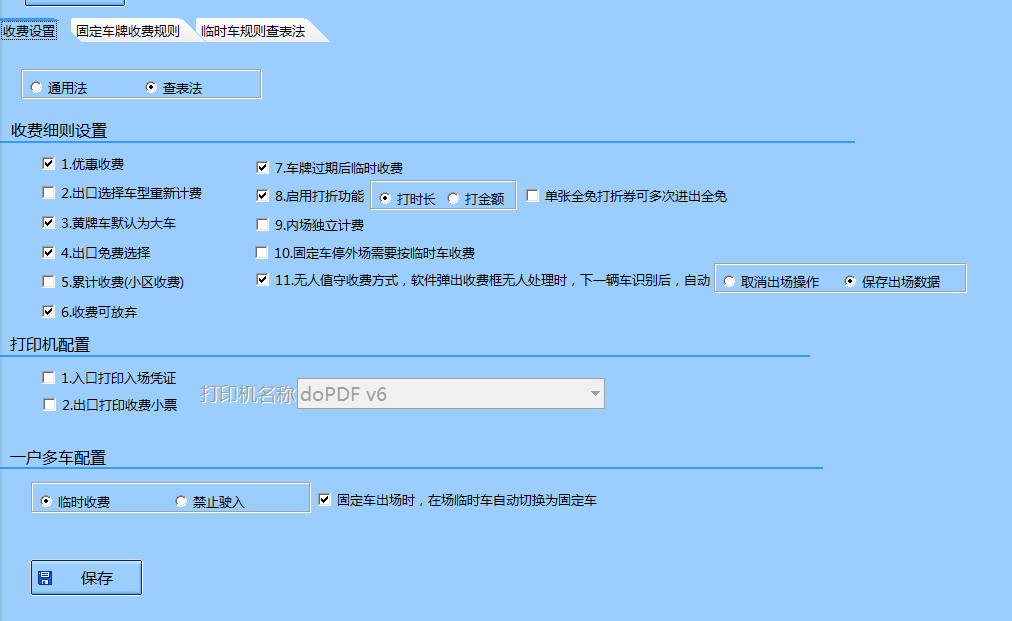    固定车收费规则：  点击“新增”，选择“车牌类型”，选择“车辆类型”，选择“收费周期”输入月卡车收费金额。点击“保存”。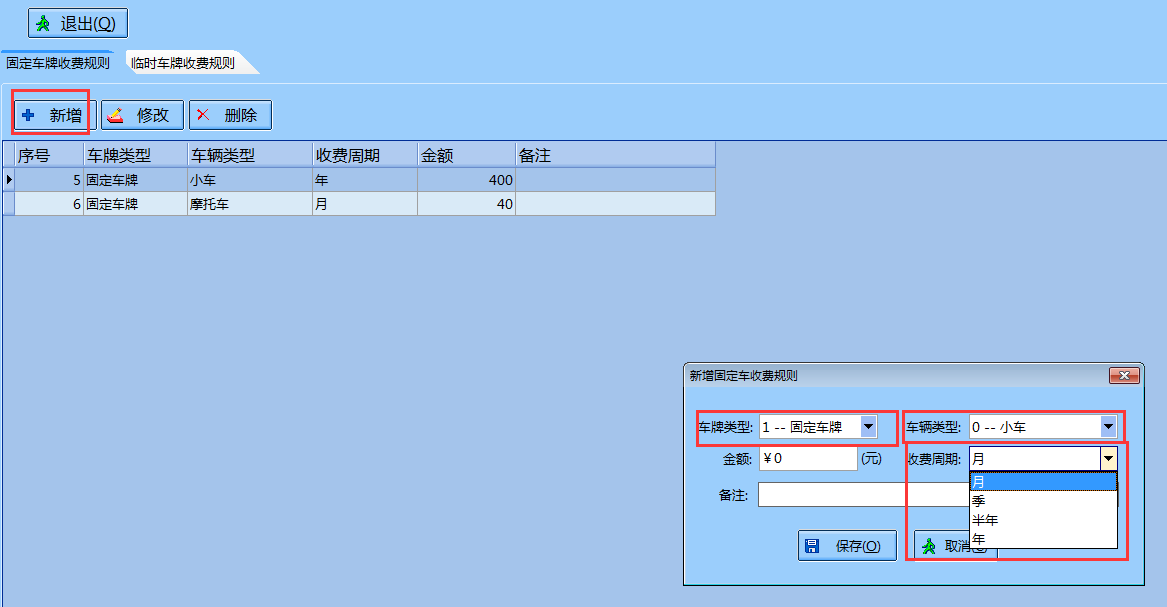    点击“修改”，即可修改红色框内所有对话框内的内容，修改完成，点击“保存”即可。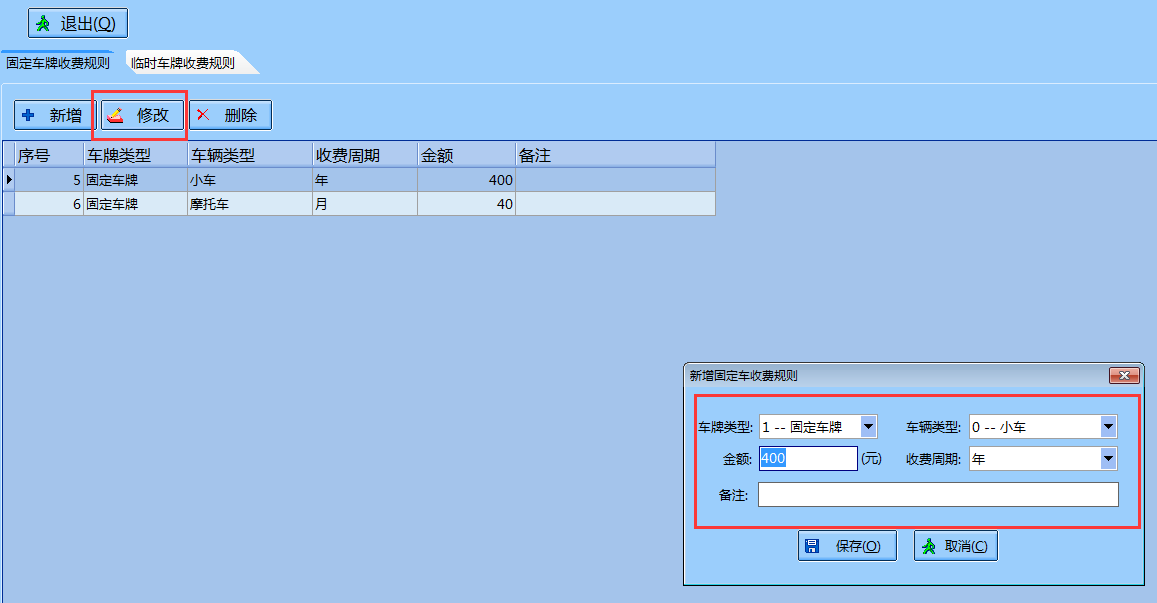 首先选择需要删除的收费规则，然后点击“删除”即可。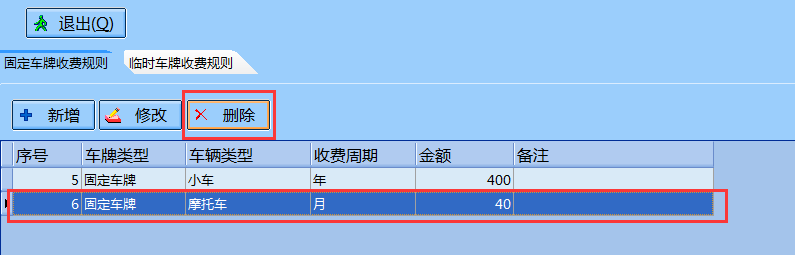 临时车收费规则：  小区收费规则，点击红色框内的可变更信息，自定义编辑收费需求，最后点击“保存测试”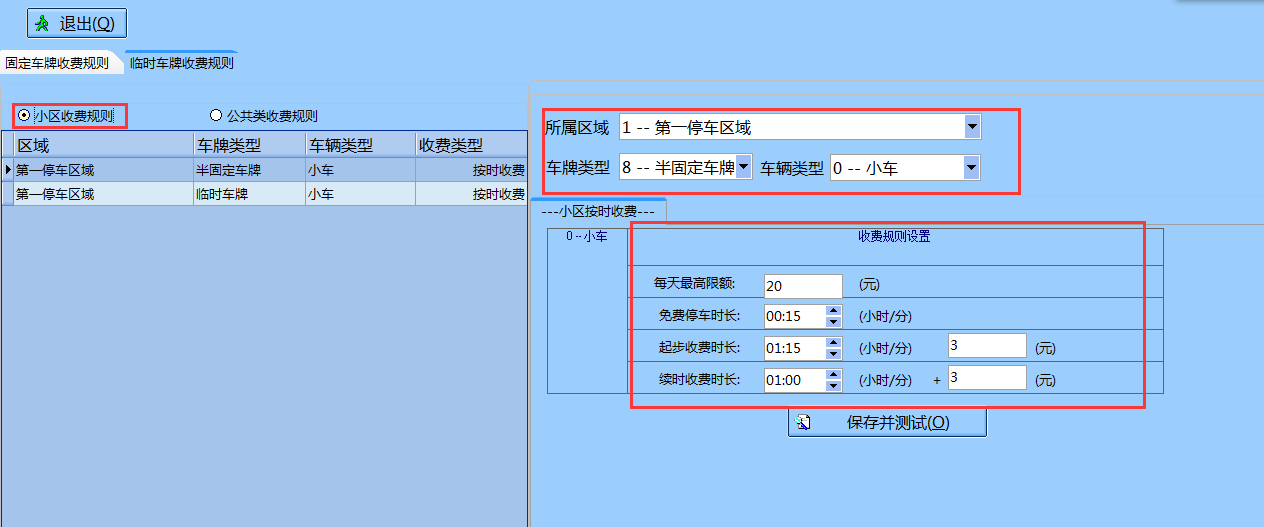 公共类收费规则：    1、选择“公共类按时收费”   第一步：选择“车辆所属区域”，“车牌类型”，“车辆类型”   第二步：设置时间段，设置单次最高限额。   第三步：选择“工作日，高峰时期，非高峰时期”，非工作日。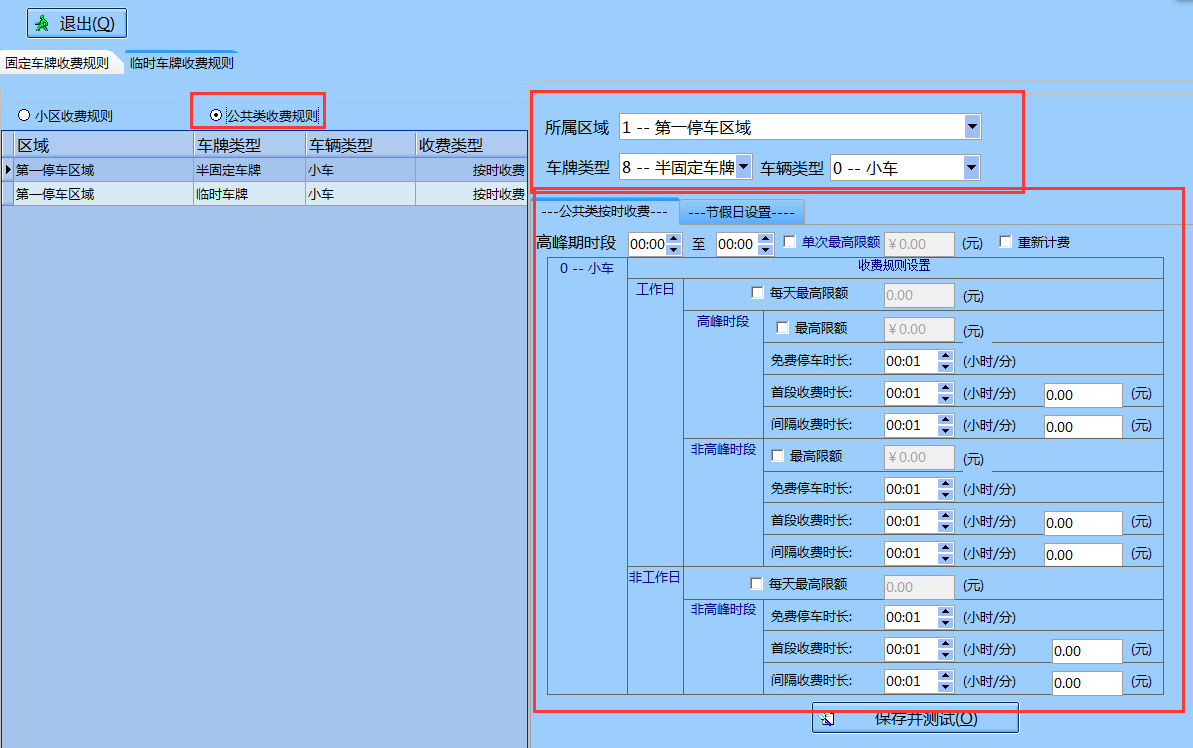 节假日设置   第一步：选择“车辆所属区域”，“车牌类型”，“车辆类型”   第二步：选择“非工作日设置”或“节假日设置”。   第三步：点击“蓝色对话框”，选择“新增”。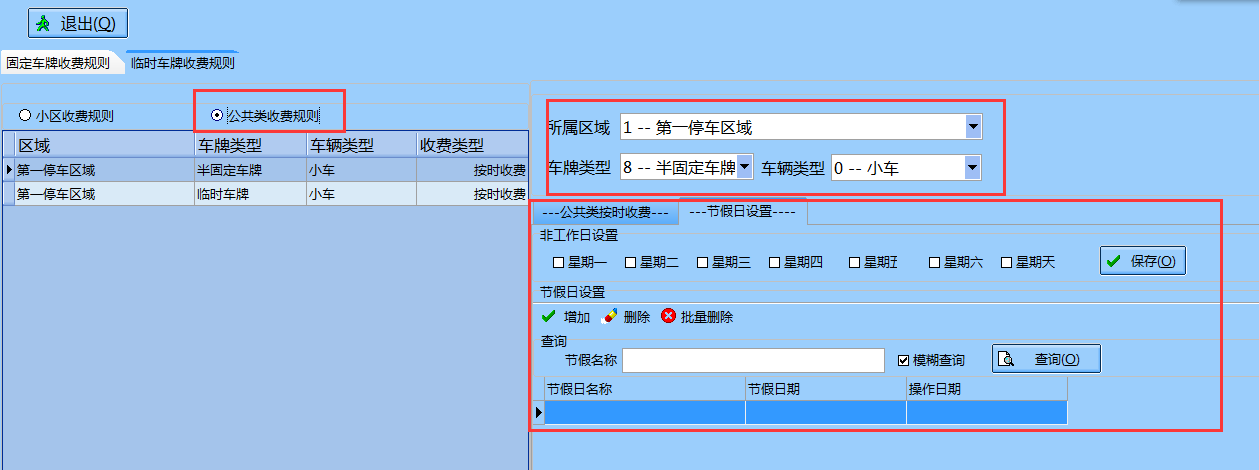 查表法收费规则配置：第一步：点击勾选“查表法”，配置收费细则，点击“保存”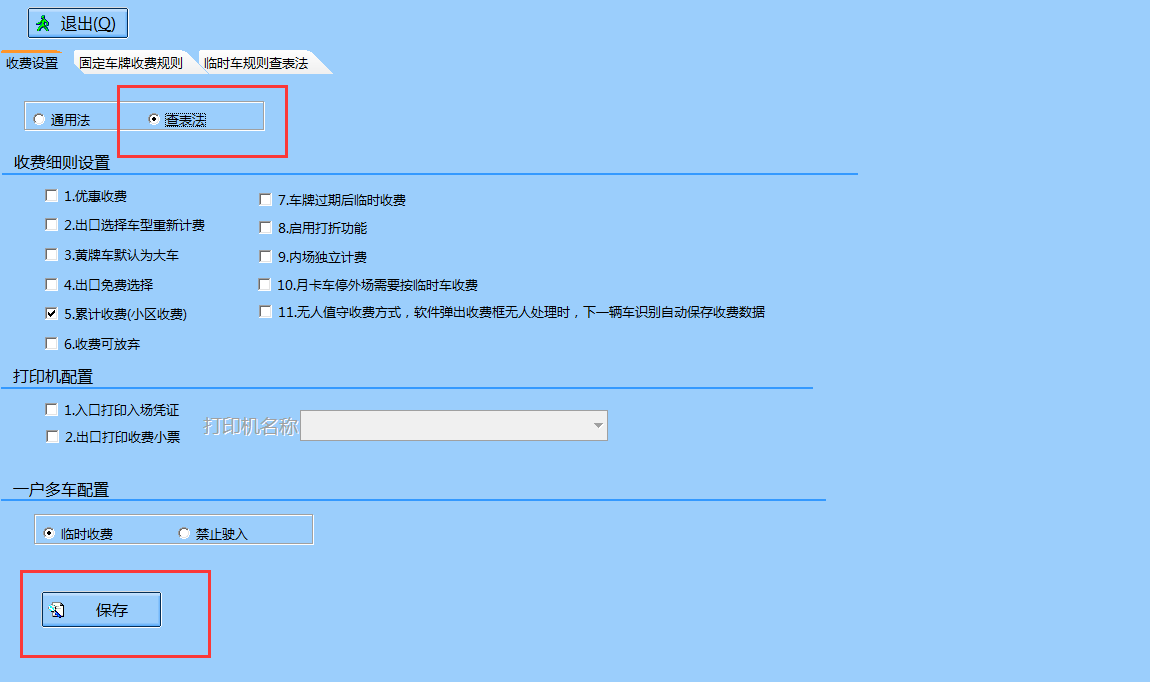 第二步：勾选“车牌类型”和“车辆类型”。        设置收费金额，按小时计费。最后点击“保存并测试”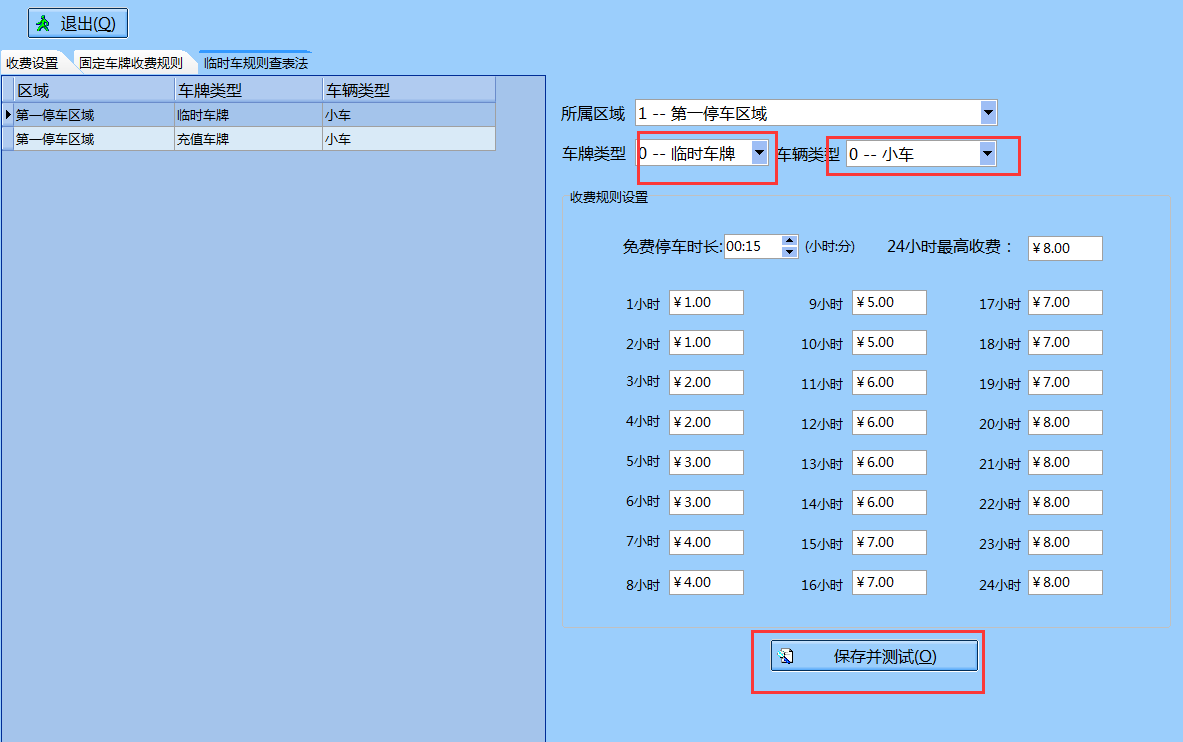 第三步：选择相对应的“车牌”和“车型”，点击“测试”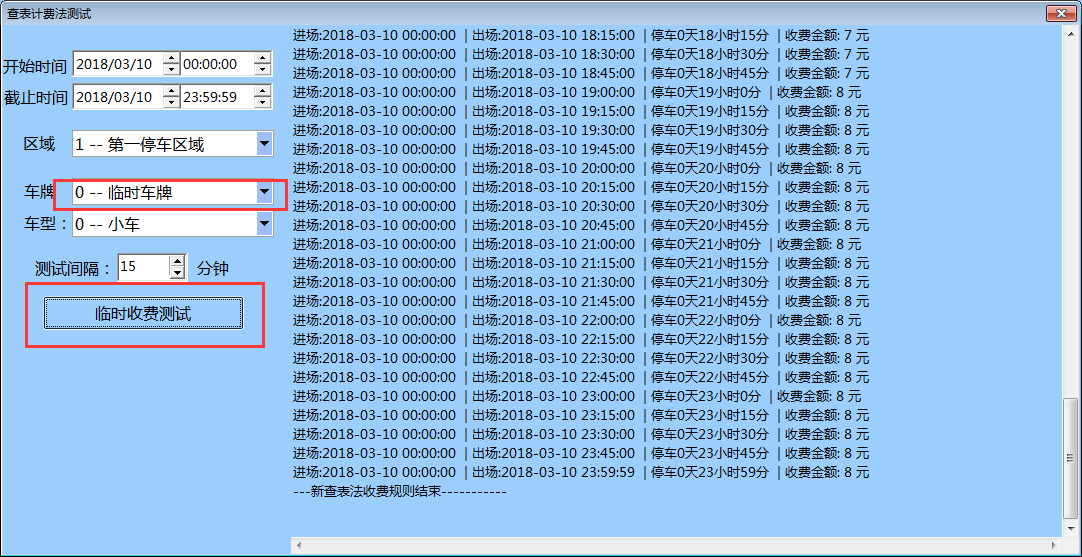 系统配置5.1：基本配置     第一步：编辑 使用单位，连接主机，     第二步：设置图片保存路径。     第三步：车位设置。     第四步：软件锁定功能。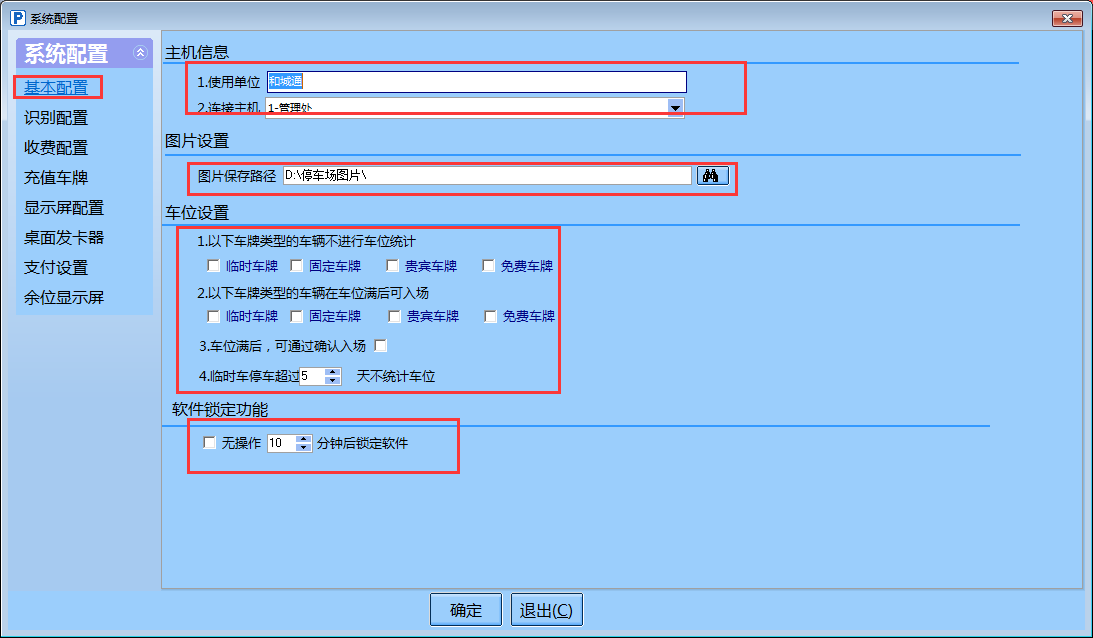 5.2、识别配置：按照需求勾选每一个选项，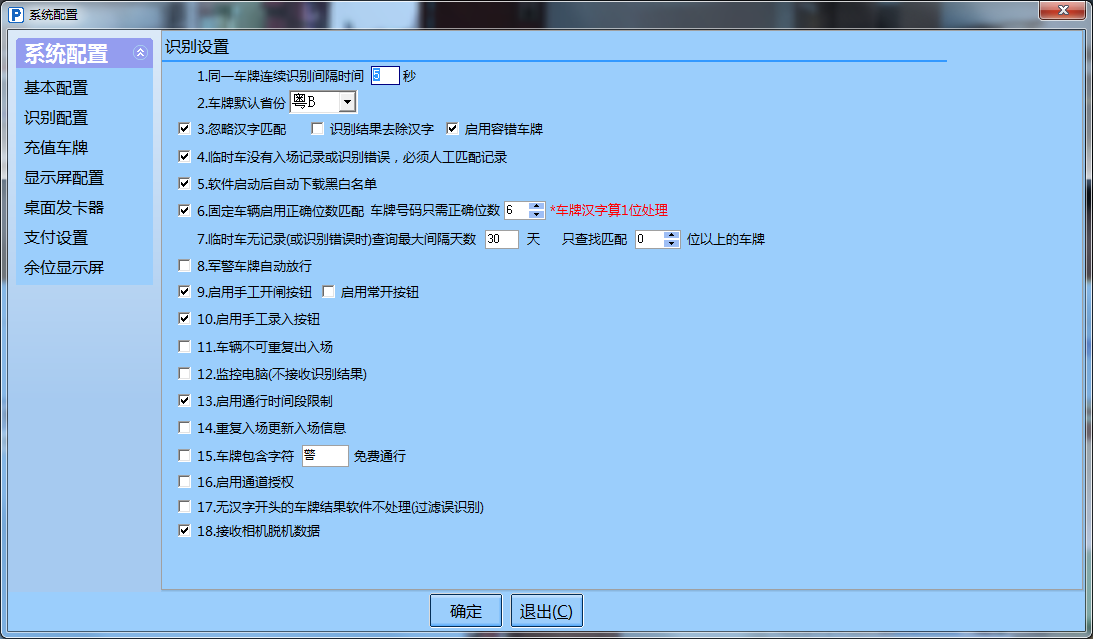 5.3、充值车牌：     根据提示上当勾选。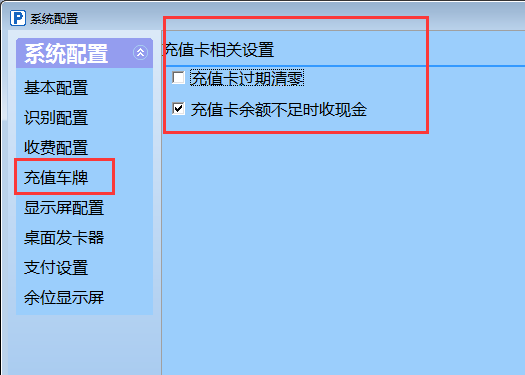 5.4、显示屏配置：     首先，根据设置时间间隔调整音量，不同时间段控制不同音量大小。其次，语音播报车牌号码，语音播报车牌类型。最后，设置固定车小于多少天提醒。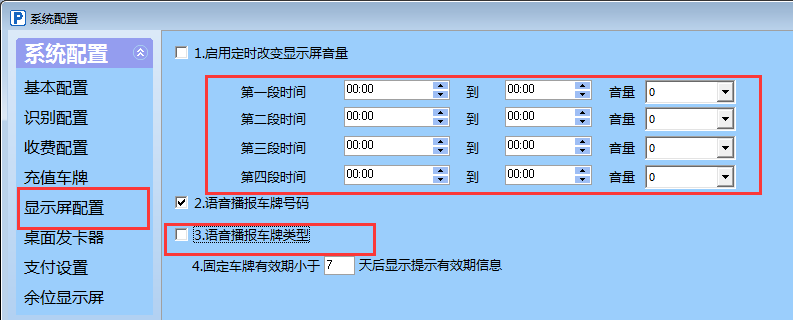 5.5、桌面发卡器：    第一步：启用发卡器，选择COM端口。     第二步：选择通道闸485串口，然后勾选。     第三步：选择无牌车发卡通行，无牌车弹出确认输入框。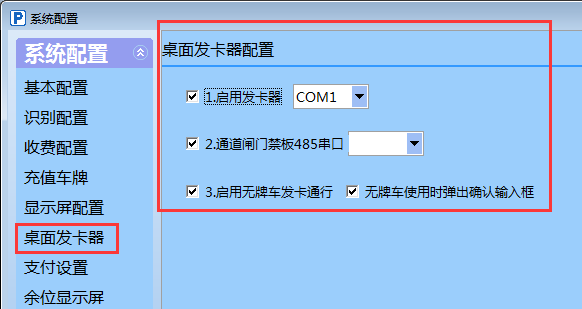 5.6、移动支付设置：     第一步：勾选“ 移动支付和集中支付设置”，设置预留出场时间。     第二步：设置互联互通电子支付，填写车厂编号、结算网址、平台网址、平台端口。             勾选出口可收费。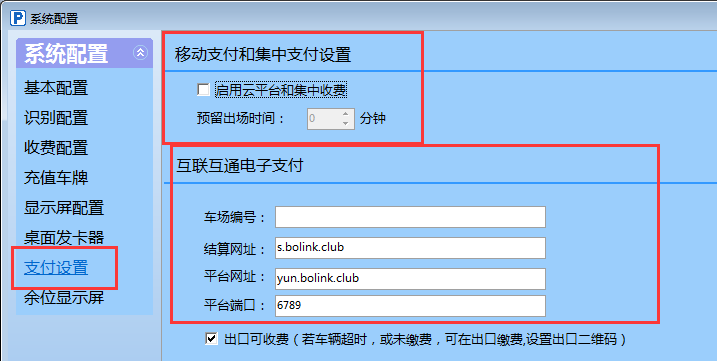 5.7、余位显示屏：      设置余位显示屏IP，和所关联的停车区域。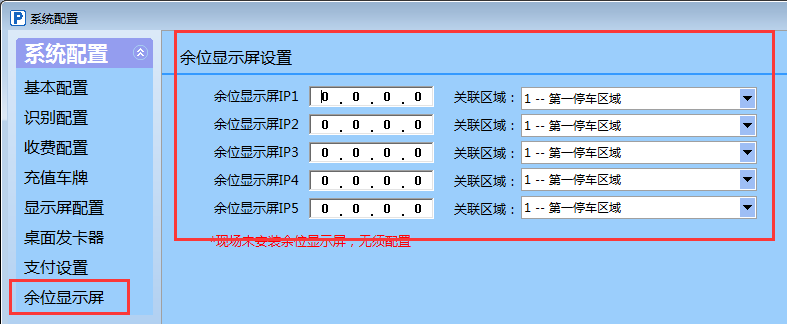 基础数据：   第一步：先选择类型，（例：部门、异常开闸、免费原因、优惠原因、车辆类型、公司）   第二步：选择新增，提示新增部门，填写序号，描述职位。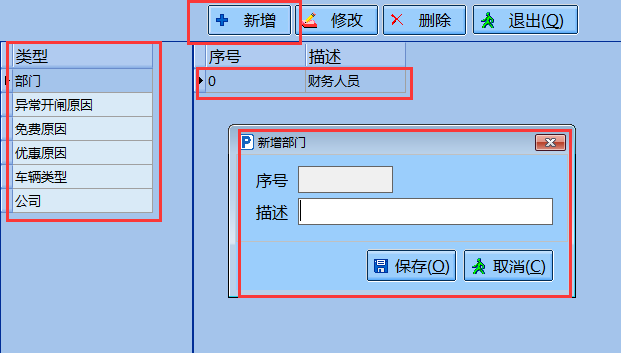    第一步：选择车辆类型，点击“新增”，填写序号，描述车辆类型，（例如：大货车、挂车）。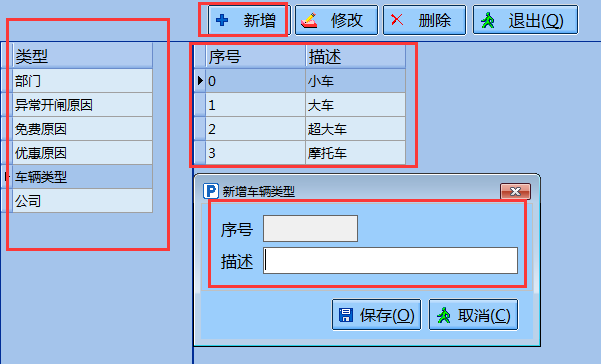 选中所要删除或修改的车辆类型，修改完成，点击“保存”，或直接删除。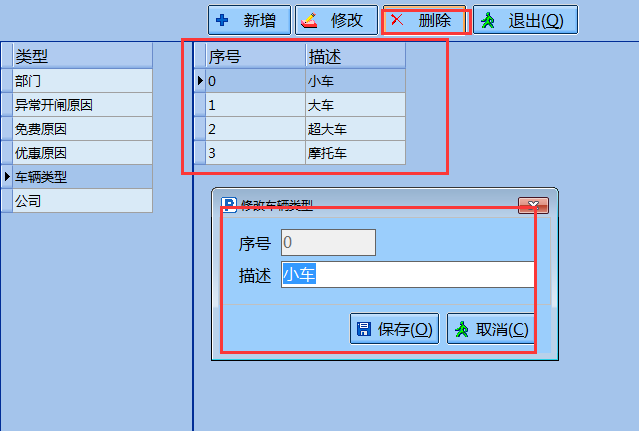 主机设置点击“新增”，输入“名称”，添加备注描述。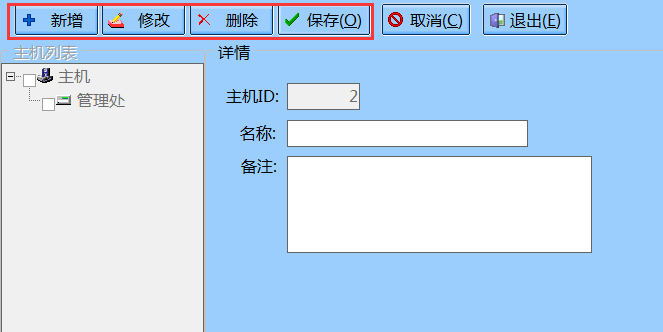 区域管理     点击空白处“新增区域”，填写“区域名称”、“总车位值”、“初始车位值”，点击“保存”。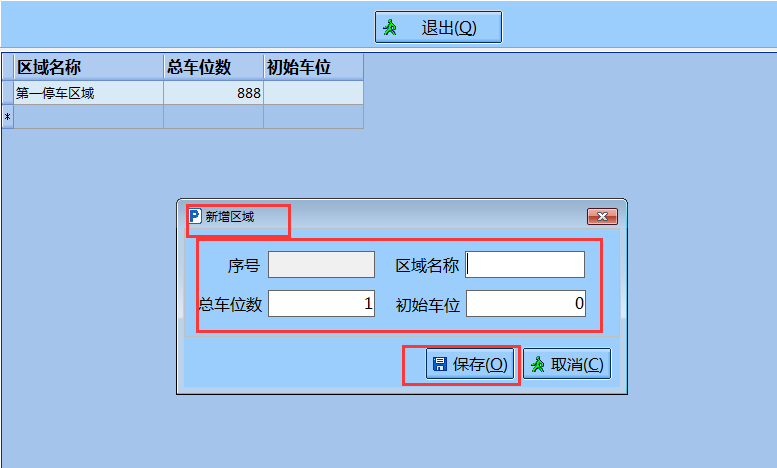 通道区域设置   第一步：点击“新增通道”，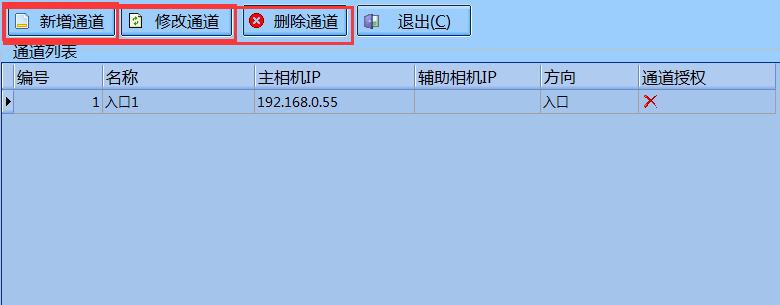   第二步：填写“通道名称”，配置进出方向，选择“所属区域”，勾选“相机类型”，最后点击“搜索相机”。支付编号：是二维码上的通道编号。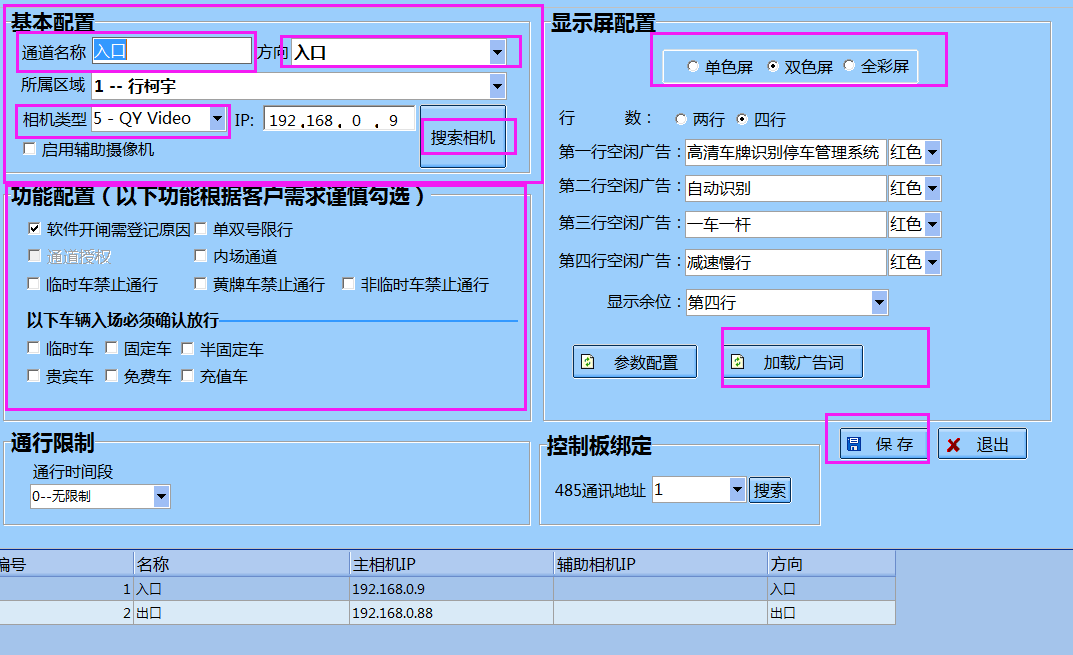 第三步：勾选所需的“功能配置”、        勾选车辆类型。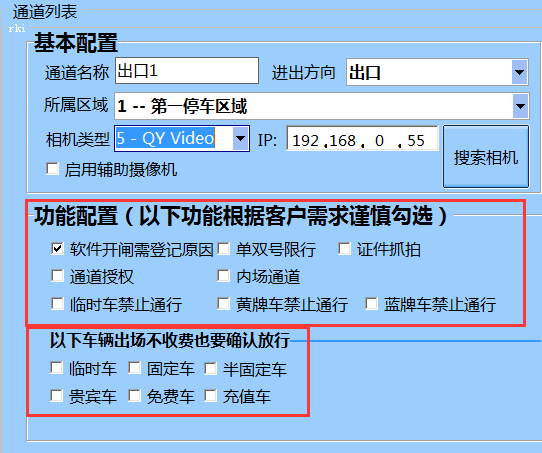 第四步：显示屏配置       选择屏幕行数及颜色（红绿黄）。       自定义编写空闲广告词，完成后点击“加载广告词”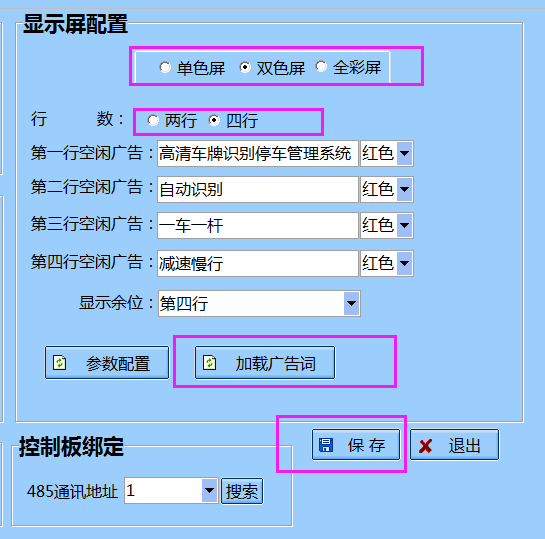      点击“参数配置”，更改485地址、屏幕的显示亮度、速度、极性：恒流、恒压、显示时间。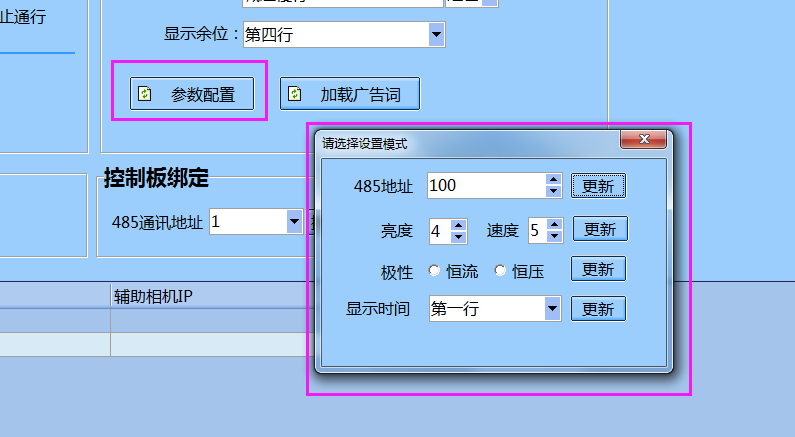 商户管理     第一步：点击“新增”，在商户信息里，填写商户名称，选择打折类型，输入电话、联系人、地址。     第二步：查询，选择下面的商户对话框，选择“商户”进行查询。     点击“导出”，导出Excel表格。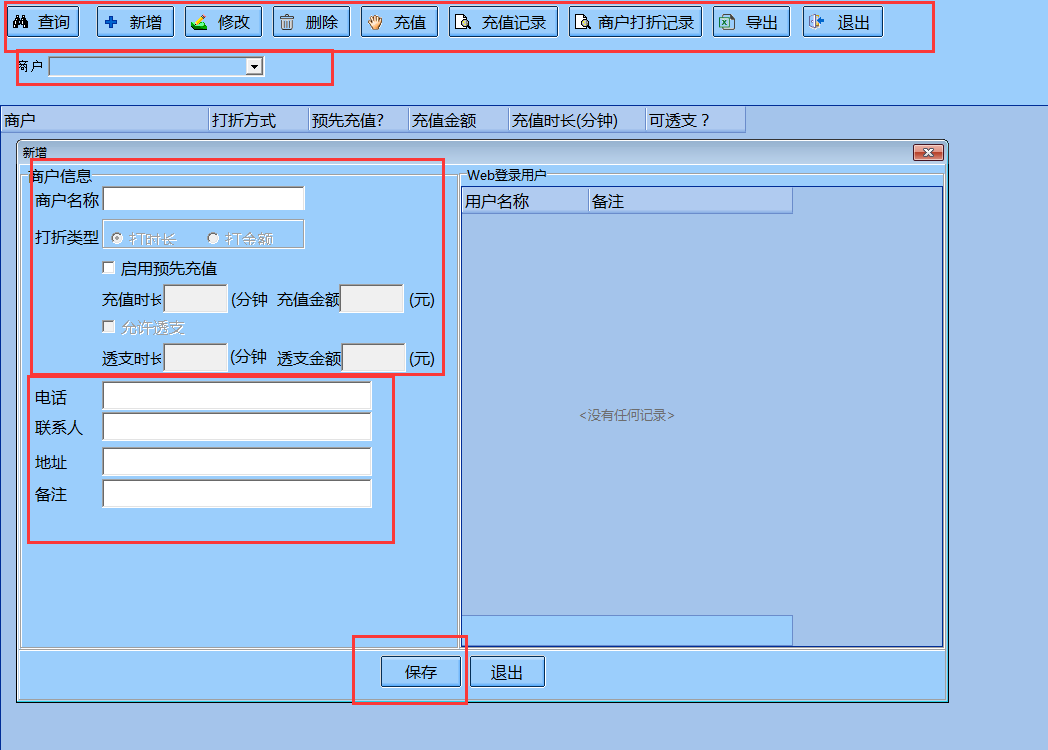      点击“商户打折记录”，选择“商户”、“打折状态”、“车牌”、“产生时间”     点击“显示/隐藏列”，谨慎勾选 选项。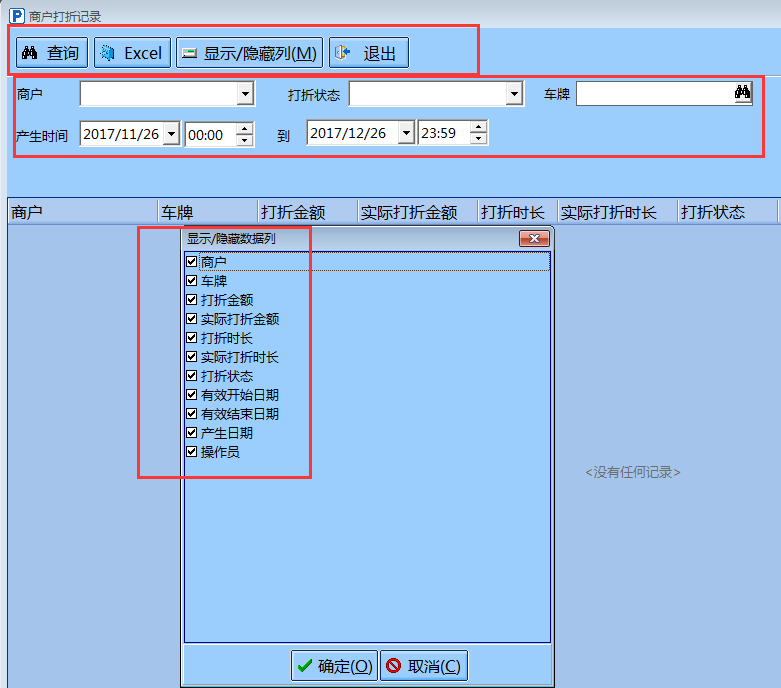 集中收费管理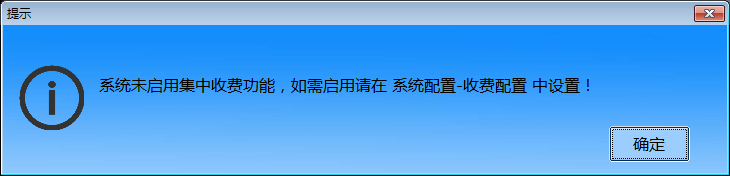 三、系统报表1、车辆进出场记录     查询车辆进出记录，选择“进出场”，“入场操作员”、“车牌类型”、“出场操作员”、“车类型”、“出场类型”、“通道”、“出场与入场班次”、“开始和结束时间”是否调用历史数据。     点击“显示/隐藏列”，谨慎选择相应的选项。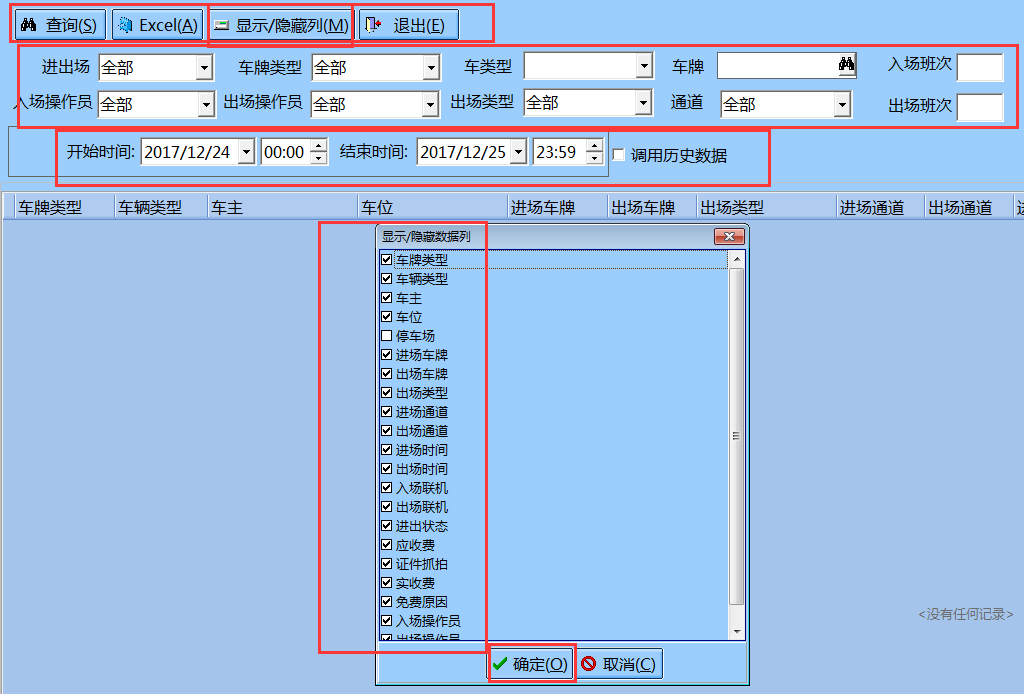 临时车收费记录：查询临时车辆进出记录，选择“进出场”，“入场操作员”、“停车区域”、“出场操作员”、“车类型”、“出场类型”、“通道”、“出场与入场班次”、“出场时间”、“脱机数据”是否调用历史数据。     点击“显示/隐藏列”，谨慎选择相应的选项。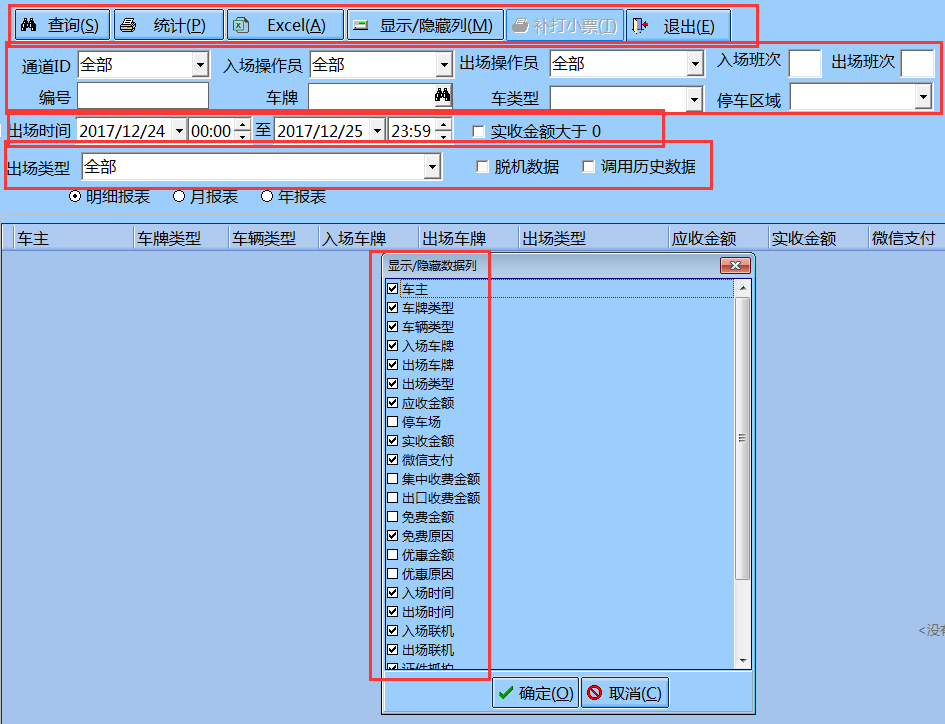 移动收费记录    查询移动收费记录，选择“开始时间”，“结束时间”、“车牌号码”、“订单号”、“支付流水”。点击“显示/隐藏列”，谨慎选择相应的选项。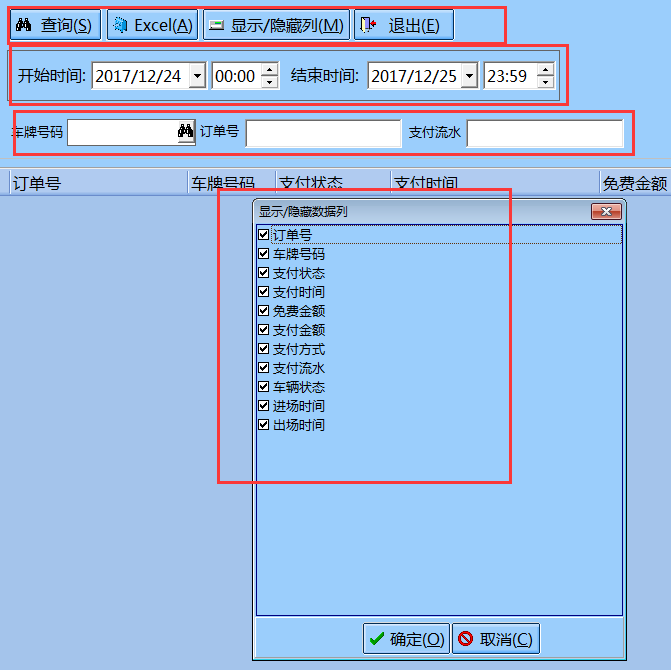 固定收费记录：查询固定收费记录，选择“开始时间”，“结束时间”、“车牌”、“车主”。勾选“明细报表”，选择“月报表”或“年报表”。点击“显示/隐藏列”，谨慎选择相应的选项。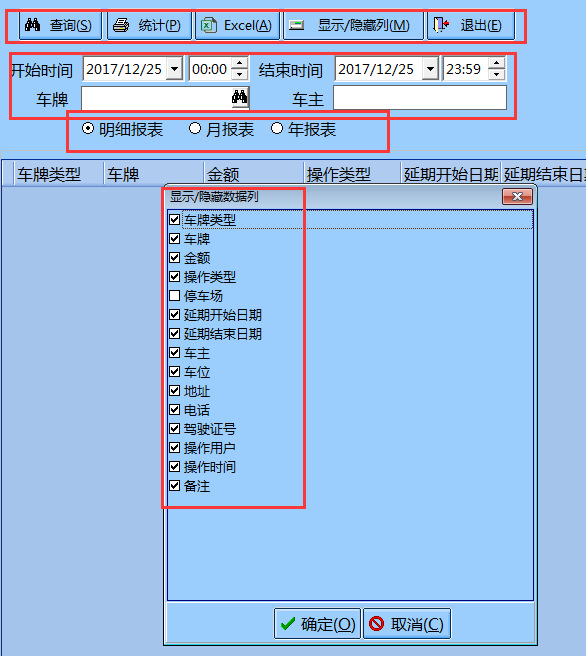 充值卡收费记录：查询固定收费记录，选择“开始时间”，“结束时间”、“卡号”、“车牌”、“车主”、“操作员”。勾选“明细报表”，选择“月报表”或“年报表”。点击“显示/隐藏列”，谨慎选择相应的选项。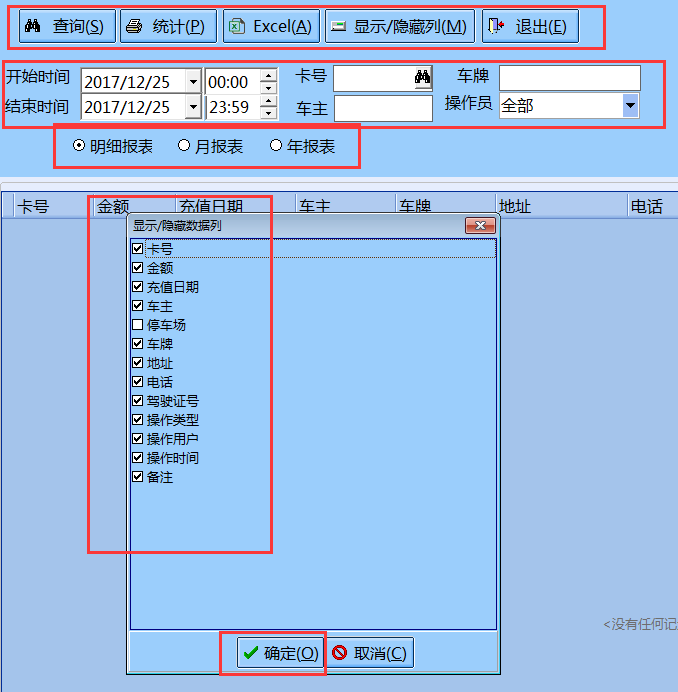 折扣信息查询：查询固定收费记录，选择“开始时间”，“结束时间”、“车牌号”、“单位”、“操作员”。勾选“明细报表”，选择“月报表”或“年报表”。点击“显示/隐藏列”，谨慎选择相应的选项。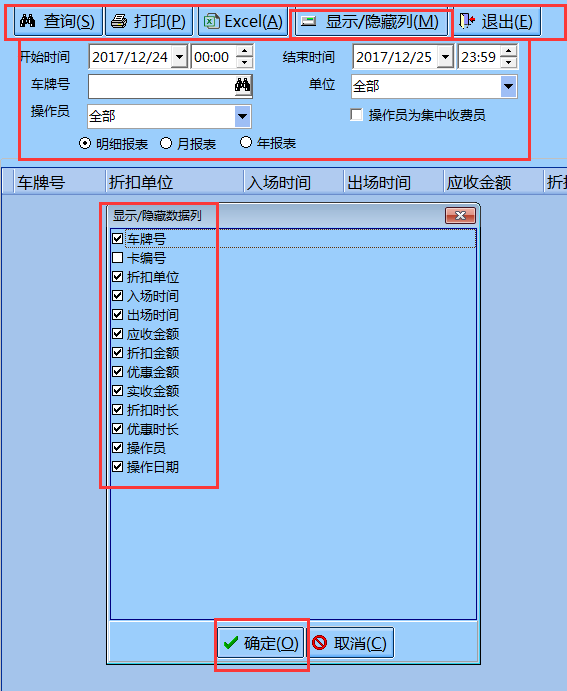 车主信息查询：   查询固定收费记录，选择“开始时间”，“结束时间”、“车牌号”、“车主”。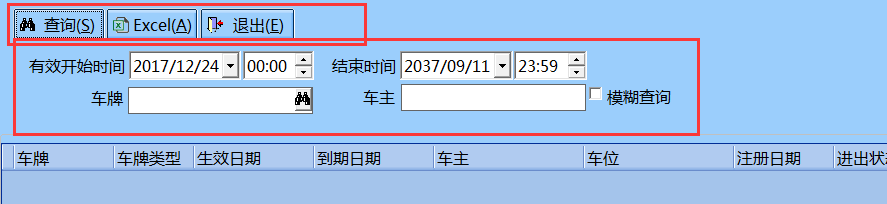 异常开闸登记：查询固定收费记录，选择“开始时间”，“结束时间”、“车牌号”、“开闸方式”、“通道”、“通道方向”、“操作员”。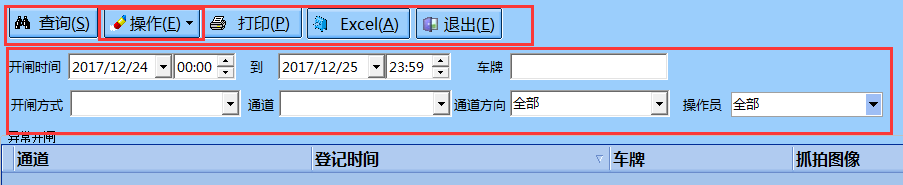    点击“操作”进入详情，选择“通道”，填写“车牌号”，写入“原因”。点击“确定”。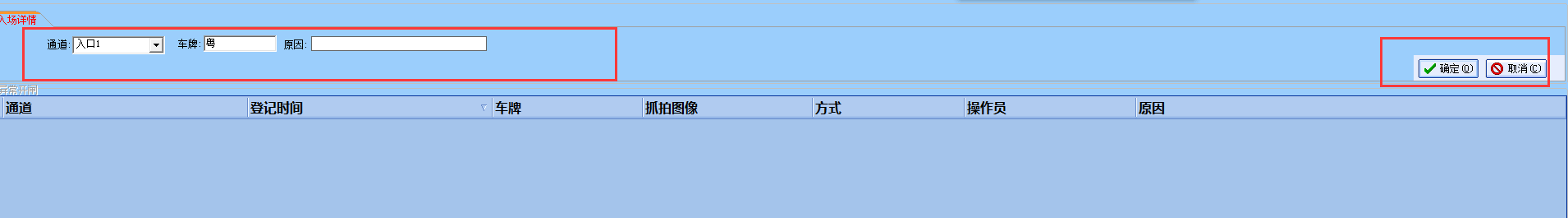 关于软件               1、帮助文档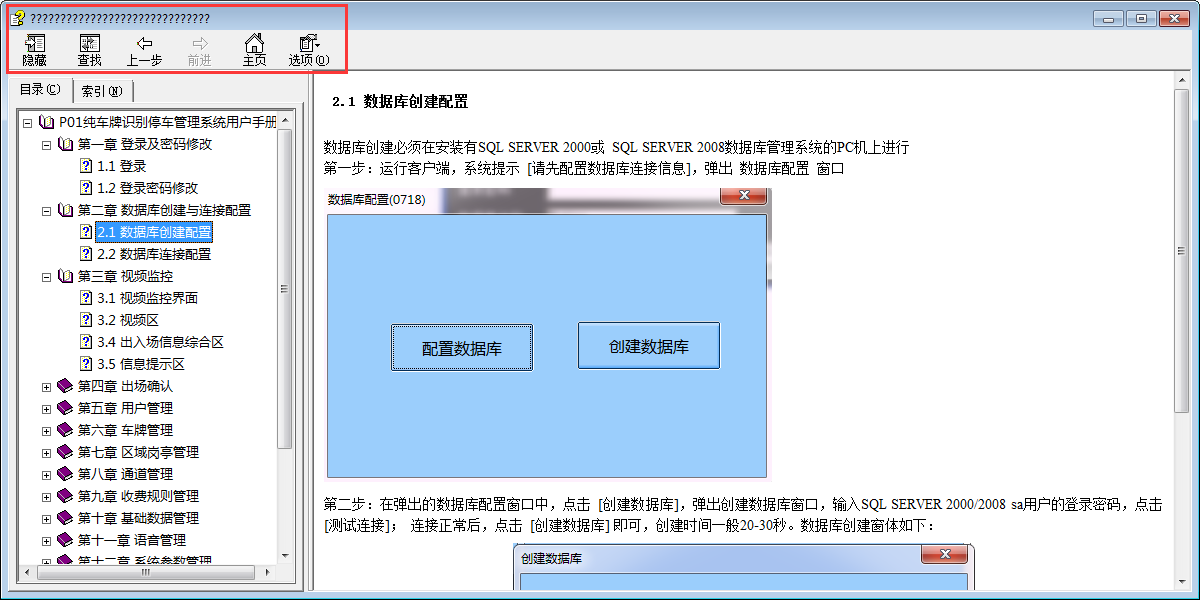  2、系统配置    查看软件启用情况，软件的安装时间，软件编号，软件版本号，图片保存路径，出入口相机类型，区域名，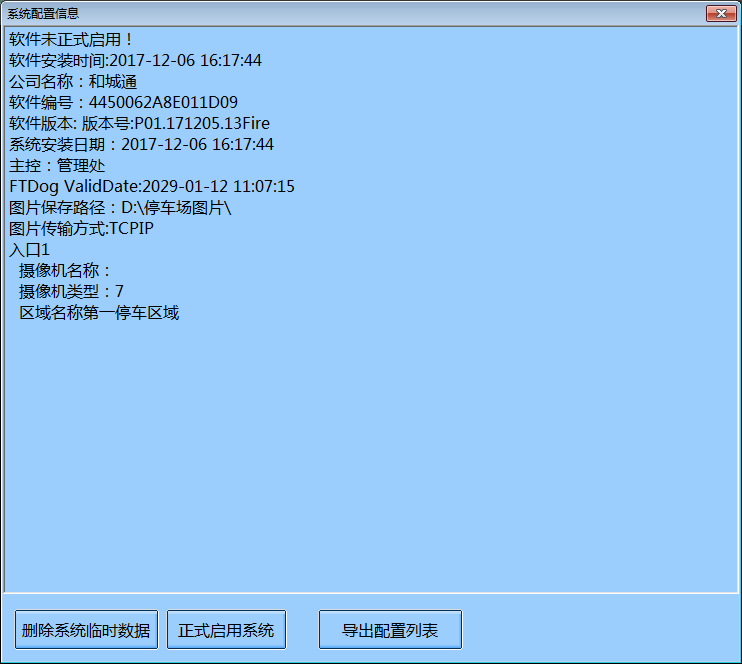  3、软件版本       查看软件版本号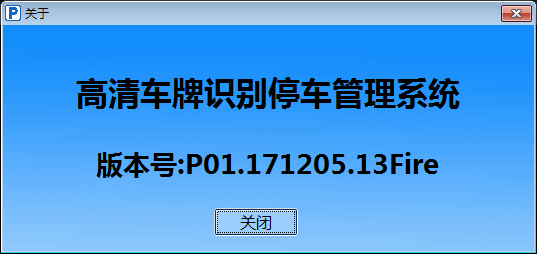 